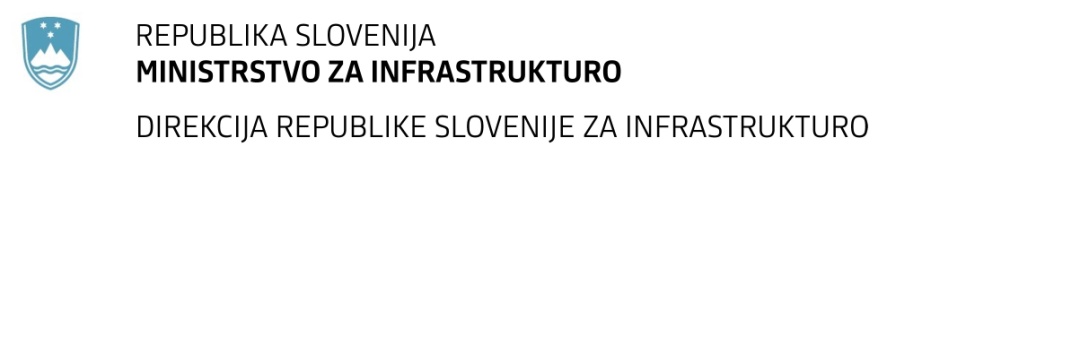 Tržaška cesta 19, 1000 Ljubljana	T: 01 478 80 02	F: 01 478 81 23 	E: gp.drsi@gov.si	www.di.gov.siPOSEBNI POGOJI POGODBEFIDIC Rdeča knjiga		POSEBNI POGOJI POGODBE"Posebni pogoji pogodb" dopolnjujejo ali delno spreminjajo določila "Splošnih pogojev pogodb" (Splošni pogoji gradbenih pogodb za gradbena in inženirska dela, ki jih načrtuje naročnik", izdani od Federation Internationale des Ingenieurs-Conseils (FIDIC), prva izdaja 1999). Če s pogodbo in temi posebnimi pogoji ni določeno drugače, veljajo Splošni pogoji pogodb. V primeru neskladnosti med Splošnimi in Posebnimi pogoji pogodb, veljajo določila Posebnih pogojev pogodb.Člen 1 - Splošne določbeDoda se:DefinicijePri Pogodbenih  pogojih (»teh pogojih«), ki vključujejo Posebne pogoje in te Splošne pogoje, imajo spodaj navedene besede in izrazi tu navedene pomene. Besede, ki označujejo osebe ali stranke, pomenijo gospodarske družbe in druge pravne osebe, razen kjer sobesedilo zahteva drugačen pomen.1.1.1.3	»Pismo o sprejemu ponudbe« je s strani naročnika podpisano obvestilo izbranemu ponudniku, da je njegova ponudba sprejeta, s katerim naročnik pošlje v podpis pogodbo. V primeru, da obvestila izbranemu ponudniku, da je njegova ponudba sprejeta ni, le tega nadomesti Pogodba. Datum izstavitve ali prejema Pisma o sprejemu se v tej dokumentaciji nadomesti z datumom sklenitve Pogodbe.1.1.1.4	»Ponudbeno pismo« pomeni dokument, ki je naslovljen kot Obrazec ponudbe, ki ga izpolni ponudnik (izvajalec) in v katerega vključi podpisano ponudbo naročniku za izvedbo del.1.1.1.5	Popis (specifikacija) pomeni dokument z naslovom Predračun, ki je sestavni del pogodbe, in vse dodatke ter spremembe k popisu v skladu s pogodbo. Ta dokument podrobneje določa dela. 1.1.1.8	»Ponudba« pomeni vse dokumente, ki jih je na podlagi zahtev razpisne dokumentacije predložil ponudnik (izvajalec).Stranke in osebe1.1.2.2	»Naročnik« je Republika Slovenija, Ministrstvo za infrastrukturo, Direkcija RS za infrastrukturo. 1.1.2.4	»Inženir« je oseba, ki jo bo imenoval naročnik.1.1.2.8	»Podizvajalec« je gospodarski subjekt, ki je pravna ali fizična oseba in za ponudnika, s katerim je naročnik po ZJN-3 sklenil pogodbo o izvedbi javnega naročila, dobavlja blago ali izvaja storitev oziroma gradnjo, ki je neposredno povezana s predmetom javnega naročila.1.1.2.11	 »Upravljalec« pomeni pravno osebo, ki je odgovorna za vzdrževanje javne železniške infrastrukture, vodenje prometa na njej in za gospodarjenje z njo v skladu z Zakonom o varnosti v železniškem prometu (ZVZelP-1).1.1.2.12	 »Skupina ponudnikov« pomeni: skupna ponudba konzorcija podjetij, ki so se dogovorila za izvedbo Del po Pogodbi na osnovi medsebojnega sporazuma.Datumi, preskusi, roki in dokončanje1.1.3.10	»Uvedba v delo« je podpisan dokument med izvajalcem, inženirjem in naročnikom, ki določa »Začetek  gradbenih del«. Denar in plačila1.1.4.1	»Sprejeti pogodbeni znesek« pomeni znesek vključno z DDV, sprejet v Pismu o sprejemu Ponudbe, za izvedbo in dokončanje ter odpravo napak.Dela in blago1.1.5.6     »Odsek« lahko pomeni tudi posamezna funkcionalno zaključena celota1.1.6 	 Druge definicije1.1.6.2 »Domača država« pomeni Republiko Slovenijo.1.1.6.5 »Pravo« pomeni vso veljavno zakonodajo Republike Slovenije.1.1.6.10 »Gradbeni dnevnik« je dokument, ki se vodi ves čas izvajanja Del na gradbišču v skladu z določili "Pravilnika o gradbiščih" (Ur. l. RS, št. 55/08, 54/09  in 61/17.).1.1.6.11 »Garancija za odpravo napak v garancijski dobi« pomeni garancijo (garancije) v skladu s podčlenom 4.25 Posebnih pogojev pogodb.1.3        SporočanjeV prvem odstavku se doda alinea (c) kot sledi:                                   »(c) z vpisi v gradbeni dnevnik.«Doda se zadnji odstavek:Naziv in naslov Naročnika je:Ministrstvo za infrastrukturoDirekcija RS za infrastrukturoTržaška 19, 1000 Ljubljana1.4        Pravo in jezikPodčlen se spremeni in se glasi:»(a)	Pogodba se podreja pravu Republike Slovenije.(b)	Vsa dokumentacija mora biti v slovenskem jeziku. Vsa komunikacija med naročnikom, inženirjem in izvajalcem poteka v slovenskem jeziku.« 1.5       Prioriteta dokumentovPodčlen 1.5 se zbriše. Člen 3 - Inženir3.1       Obveznosti in pooblastila inženirjaNa koncu podčlena se doda:»Inženir mora pri svojem delu upoštevati določbe veljavne zakonodaje o javnem naročanju. Inženir bo pripravil predlog in ga posredoval v potrditev Naročniku, preden bo:(a)	odobril (potrdil) dodatne stroške po členih 4, 12 in 13;(b)	določil podaljšanje roka po podčlenu 8.4;(c)	odobril spremembe po členu 13;Ne da bi kršil zgoraj navedeno obvezo za pridobitev dovoljenja, če po mnenju Inženirja pride do nujne situacije, ki bi ogrožala varnost življenja ali Del, ali lastnine, sme Inženir, ne da bi Izvajalca oprostil katerekoli njegove dolžnosti in odgovornosti po Pogodbi, dati Izvajalcu navodilo, da naj izvrši vsa takšna Dela, ali naredi vse, kar je po mnenju Inženirja potrebno za odpravo ali zmanjšanje rizika. Izvajalec bo ravnal v skladu z vsemi takimi navodili Inženirja, kljub temu, da ni bilo dovoljenja Naročnika. Inženir bo določil dodatek k pogodbeni ceni, v zvezi s takšnimi navodili, v skladu  s členom 13 in bo skladno s tem obvestil Izvajalca in s kopijo Naročnika.«Člen 4 – Izvajalec4.1	Splošne obveznosti izvajalcaPodčlena 4.1 se na koncu doda besedilo, ki glasi:»Izvajalec bo takoj, najkasneje pa v roku 1 meseca od sklenitve pogodbe, obvestil Naročnika in Inženirja (nadzornika) o kakršnikoli napaki, izostanku, pomanjkljivosti ali drugi nepravilnosti v projektu, Načrtih, popisih Del in geodetskih podatkih (označitvah relativne višine, kontrolnih točkah za trase cest ter železnice in za objekte) in drugih informacijah kar zadeva Dela, ki bi jih Izvajalec odkril med pregledom projektne dokumentacije in ostale razpisne dokumentacije. Če Izvajalec tega ne stori in zaradi tega nastanejo zamude ali druga odstopanja od Pogodbe, kot posledica tega, potem Izvajalec nima pravice postavljati zahtev za povračilo stroškov in/ali podaljšanja pogodbenega roka in bo odgovoren za take posledice, če je pri tem povzročena Naročniku škoda.Kot predpogoj za izdajo potrdila o prevzemu mora izvajalec predložiti inženirju projekt izvedenih del, projekt za vpis v uradne evidence (PVE), navodila za obratovanje in vzdrževanje za vsa dela v tiskani in elektronski obliki, geodetski načrt izvedenih del po končani gradnji, dokazila o zanesljivosti objekta (DZO), podatke za vpis v kataster GJI. Navedeno projektno in tehnično dokumentacijo mora predložiti Naročniku v 3 (treh) tiskanih izvodih in 3 (treh) izvodih v elektronski obliki. Izvajalec bo vodil gradbeni dnevnik in knjigo obračunskih izmer v času veljavnosti Pogodbe, kot je podrobno navedeno v veljavnem Pravilniku o gradbiščih.«4.2	Garancija za dobro izvedbo V celoti se nadomesti prvi in drugi odstavek podčlena, da se glasita:"Izvajalec bo naročniku izročil finančno zavarovanje za dobro izvedbo pogodbenih obveznosti (izpolnitev Pogodbe) v roku 20 delovnih dni po prejemu sklenjene pogodbe. Zahteva se predložitev enega finančnega zavarovanja za celotno vrednost. Zavarovanje mora biti v višini 5% pogodbene vrednosti z DDV in skladno z vzorcem iz razpisne dokumentacije z veljavnostjo še najmanj 30 dni po pridobitvi potrdila o izvedbi.Finančno zavarovanje za dobro izvedbo naročnik lahko unovči, če izvajalec svojih obveznosti do naročnika ne izpolni skladno s pogodbo oz. če ne predloži v skladu s pogodbo finančnega zavarovanja za odpravo napak v garancijskem roku. Finančno zavarovanje za dobro izvedbo, bo izdala bodisi:banka v državi Naročnika ali tuja banka preko korespondenčne banke v državi Naročnika alizavarovalnica v državi Naročnika alituja zavarovalnica preko korespondenčne zavarovalnice v državi Naročnika.4.4	PodizvajalciPodčlen 4.4 se v celoti črta.4.9	Zagotavljanje kakovostiPodčlenu se doda:»Izvajalec mora zagotavljati kakovost v skladu z veljavno zakonodajo in tehnično regulativo ter s Specifikacijo naročila.«4.18	Varstvo okoljaNa koncu člena se dodata naslednje besedilo:»Potrebno je upoštevati določila oziroma obvezna ravnanja z odpadki, ki nastajajo pri gradbenih delih zaradi gradnje, rekonstrukcije, adaptacije, obnove ali odstranitve objekta (gradbeni odpadki), ki jih določa Uredba o odpadkih, ki nastanejo pri gradbenih delih (Uradni list RS, št. 34/2008), kar vključuje tudi predhodno ugotovitev onesnaženosti zemeljskega izkopa z nevarnimi snovmi. Za vsako ravnanje z gradbenimi odpadki, ki ni posebej urejeno s to uredbo, se uporablja predpis, ki ureja ravnanje z odpadki Uredba o odpadkih, (Uradni list RS, št. 37/2015, 69/2015) oziroma druga veljavna zakonodaja s tega področja.Doda se nov podčlen 4.25:»4.25	Garancija za odpravo napakPo zakonskih določilih Republike Slovenije je izvajalec odgovoren za pomanjkljivosti in napake definirane v podčlenih 11.2 (a), (b), (c), ki se niso mogle opaziti, ali za katere se smatra, da niso bile opazne pred iztekom Roka za odpravo pomanjkljivosti in napak (Defect Liability period) po čl. 11.3. Izvajalec mora pred prejetjem “Potrdila o izvedbi” predložiti finančno zavarovanje za odpravo napak v garancijskem roku (Extended Liability) v višini 5 % vrednosti del z DDV, ugotovljene na podlagi končnega obračuna za prevzeta dela. Finančno zavarovanje za odpravo napak v garancijskem roku, bo izdala bodisi:banka v državi Naročnika ali tuja banka preko korespondenčne banke v državi Naročnika alizavarovalnica v državi Naročnika alituja zavarovalnica preko korespondenčne zavarovalnice v državi Naročnika.Garancijski rok začne teči z dnem izdaje potrdila o prevzemu del. Rok trajanja finančnega zavarovanja mora biti za 30 dni daljši kot je najdaljši garancijski rok določen s pogodbo. Izvajalec lahko Naročniku prvotno predloži finančno zavarovanje za odpravo napak v garancijskem roku za obdobje najmanj 30 dni daljši kot je najkrajši garancijski rok določen s pogodbo ob upoštevanju, da mora najmanj 30 dni pred iztekom tega roka, Naročniku predložiti novo finančno zavarovanje oz. podaljšanje obstoječega finančnega zavarovanja do končnega roka skladno s pogodbo. V kolikor izvajalec del najmanj 30 dni pred iztekom prvotnega finančnega zavarovanja tega ne podaljša oz. ne dostavi drugega ustreznega finančnega zavarovanja z ustrezno veljavnostjo skladno s pogodbo, se prvotno finančno zavarovanje za odpravo napak v garancijskem roku  unovči. Rok trajanja finančnih zavarovanj za odpravo napak v garancijskem roku mora biti za 30 dni daljši kot je najdaljši garancijski rok določen s pogodbo.«Doda se nov podčlen: »4.26	Ravnanje ob izrednih dogodkihV primeru izrednih dogodkov, ki je skupen pojem za resno nesrečo, nesrečo ali incident, kot je to opredeljeno s  Pravilnikom o ravnanju ob nesrečah in incidentih v železniškem prometu (Ur. l. RS, št. 50/2019) je ravnanje predpisano s strani upravljavca. Če pride do izrednega dogodka zaradi krivde izvajalca, je ta dolžan kriti vse stroške za odpravo izrednega dogodka vključno s stroški zamud vlakov. Odpravo izrednih dogodkov lahko izvajajo izključno pristojne službe upravljavca.«Člen 5 – Imenovani podizvajalciPodčleni 5. 1, 5. 2, 5. 3, 5.4 se črtajo v celoti.  Člen 6 – Kadri in delavci6.7 	Zdravje in varnostPodčlenu 6.7 se na koncu doda besedilo, ki glasi:»Izvajalec je dolžan upoštevati veljavno zakonodajo, ki zagotavlja varnost in zdravje pri delu.«Člen 7 – Obratna oprema, materiali in izdelava7.3 	PregledZa drugim odstavkom se doda naslednje besedilo:»Kontrolo in prevzem materialov ali opreme bo pri izvajalcu oz. proizvajalcu opravljal naročnik in/ali inženir in/ali pooblaščena in neodvisna, za ta dela usposobljena ustanova v prisotnosti predstavnika izvajalca. Kontrola in prevzem materiala ali opreme se lahko vrši v proizvodnih obratih izvajalca ali proizvajalca ali njegovih podizvajalcih. Izvajalec mora zagotoviti ustrezne laboratorije, v katerih se bodo vršila preizkušanja.«7.4	PreskušanjeZadnji stavek podčlena 7.4 se spremeni tako, da se glasi:»V primeru, da predstavnik Inženirja ni bil prisoten pri preskušanju, lahko sprejme rezultate in zapisnike preskusa kot sprejemljive ali pa, v primeru dvoma, zahteva ponovitev preskusov.«7.8	PristojbinePodčlenu 7.8 se doda nova točka (c), ki se glasi:»(c)	začasno in trajno odlaganje vseh vrst odpadkov ali drugih viškov materiala, vključno z nevarnimi odpadki.«Člen 8 – Začetek, zamude in ustavitev8.1	Začetek delPodčlen 8. 1 se spremeni tako, da glasi:»Izvajalec mora pričeti z izvajanjem pogodbenih obveznosti takoj po prejemu sklenjene pogodbe. Z gradbenimi, obrtniškimi in inštalacijskimi deli na gradbišču mora izvajalec pričeti takoj, ko je uveden v delo in jih izvajati s primerno hitrostjo in brez zamud.«8.3	ProgramNa koncu točke (d) (ii) podčlena se doda:»Izvajalec del mora pred pričetkom izvedbe posameznih del predati podroben terminski plan iz katerega bo možno razbrati časovno določene posamezne faze del. Istočasno s podrobnim terminskim planom bo izvajalec predal inženirju plan opreme in mehanizacije, gradbenega materiala in delovne sile, ki se nanaša na terminski program. Pri izdelavi podrobnega terminskega plana bo izvajalec moral upoštevati najbolj optimalno zaporedje izvajanja del, ki bo usklajeno z upravljavcem JŽI. Nadalje mora izvajalec pred pričetkom izvedbe posameznih del izdelati in naročniku predati v potrditev Tehnološki elaborat izvedbe del.Vsebina in način potrjevanja TE sta podana v ostalih poglavjih razpisne dokumentacije.Izvajalec del brez potrjenega TE del ne sme pričeti z deli. Nadalje mora izvajalec v roku 28 dni po prejemu sklenjene pogodbe predložiti podatke o kalkulativnih elementih, pripravljene na podlagi prilog »C«, »C1«,  »D« in »D1«, kot so podane v prilogi teh Posebnih pogojev pogodbe. Nadalje mora v roku 28 dni po prejemu sklenjene pogodbe predložiti analize enotnih cen za naslednje predračunske postavke:Z analizami cen na enoto mora izbrani izvajalec del izkazovati enake cene po enoti mere postavk, kot so navedene za te postavke v ponudbenem predračunu. Prikaz analize mora biti tako pregleden, da so cene po enoti mere kalkulativnih elementov (material, delo, transportna sredstva, mehanizacija in oprema) iz prilog »C«, »C1«, »D« in »D1«, razvidne in enake, kot so navedene v analizi.V primeru, da je bila izbrana skupna ponudba skupine dveh ali več partnerjev, mora izvajalec v tehnološkem elaboratu predložiti tudi prikaz podrobne razdelitve del med posameznimi partnerji in morebitnimi njihovimi podizvajalci tako po vsebini kot po vrednosti.«Člen 10 – Prevzem s strani naročnika10.1 – Prevzem del in odsekov delZa 1. odstavkom se doda nov odstavek, ki glasi:»Potrdilo o prevzemu del bo izdano po zaključku izvedbe vseh del. Predpogoj za izdajo Potrdila o prevzemu del je pridobljeno uporabno oziroma obratovalno dovoljenje.«Člen 12 – Merjenje in ocena12.1	  Merjenje delPodčlenu 12.1 se 3. in 4. odstavek spremenita, tako da glasita:»Izvajalec je dolžan pripraviti dokumente, na podlagi katerih bo opravil izmere izvedenih trajnih del. Vse meritve opravljene z namenom ugotoviti količine opravljenih Del bodo vnesene v obračunske načrte, ki so sestavni del knjige obračunskih izmer, katera se bo izdelovala v skladu s "Pravilnikom o gradbiščih " (Ur. list RS 55/08, 54/09, 61/17) in navodili inženirja (nadzornika).Inženir (nadzornik) skladno s pogodbo preverja izmere količin, vnose podatkov in izračune količin ter potrjuje izmere izvedenih količin vnešene v obračunske liste knjige obračunskih izmer. Če inženir (nadzornik) ugotovi nepravilnosti ali netočnosti, vnešene podatke korigira. V kolikor se izvajalec s tem ne strinja, mora o tem obvestiti inženirja (nadzornika) skupaj z razlogi za nestrinjanje z njegovo odločitvijo. Ko inženir (nadzornik) prejme to obvestilo, mora ponovno pregledati dokumente in jih potrditi ali ustrezno spremeniti. Če izvajalec za tem v roku 14 dni ne pošlje obvestila o nestrinjanju se šteje, da je odločitev inženirja (nadzornika) točna.«12.2	Način merjenjaPodčlenu 12.2 se na koncu doda besedilo, ki glasi:»Postavke Del v Predračunu, za katere so načini merjenja specificirani v Specifikaciji naročila za izvedbo del, se bodo merile v skladu s takšnimi določili.«12.3	OcenaČrta se točka (a) v drugem odstavku podčlena 12.3 vključno z alineami.Tretji odstavek se spremeni tako, da glasi:»Vsak nova tarifa ali cena se izračuna na podlagi ustreznih tarif ali cen v pogodbi z ustreznimi prilagoditvami. Izvajalec mora na zahtevo Inženirja predložiti analizo pogodbene cene, na podlagi katere se z ustreznimi prilagoditvami izračuna nova tarifa ali cena. Če v predračunu ni ustrezne postavke mora izvajalec izračunati ceno na podlagi predvidenih stroškov za izvedbo dela. V analizi cene/enoto mora biti razvidna predvidena tehnologija dela in predvideni stroški za delo, transportna sredstva, mehanizacijo in material. Cene kalkulativnih elementov morajo biti enake kot tiste s katerimi so izračunane pogodbene cene (Priloga »C«, »C1«, »D« in »D1«).  Če tarif kalkulativnih elementov ni, izvajalec višino le teh dokaže s ceniki ali drugimi dokazljivimi podatki«. Člen 13 – Spremembe in prilagoditvePodčlen 13.3 – Postopek spremembeTočka c) prvega odstavka se spremeni tako da glasi:»vrednostno oceno spremembe. Vrednostna ocena mora biti izdelana na osnovi analize cene z upoštevanjem kalkulativnih elementov, kot izhajajo iz predloženih prilog »C«, »C1«, »D« in »D1« oz. v kolikor ti niso zajeti v navedenih prilogah na osnovi dokazljivih cenikov ali drugih dokazljivih podatkov, ki utemeljujejo vrednostno oceno spremembe.«Za drugim odstavkom se doda naslednje besedilo:»Izvajalec je dolžan na zahtevo inženirja predložiti druge potrebne podrobne podatke, kot tudi dodatne analize cen za postavke iz predračuna, za katere tako zahteva inženir v zvezi z obravnavo predloga.« 13.8        Prilagoditve zaradi spremembe stroškovPodčlen 13.8 se spremeni, tako da spremenjen glasi:»Prizna se valorizacija z upoštevanjem indeksa, izračunanega kot povprečno vrednost indeksa za industrijsko gradnjo (št. 02), ki ga objavlja GZS ter indeksa cen življenjskih potrebščin, ki ga objavlja SURS. Prva valorizacija se izvede, ko kumulativno povečanje ali zmanjšanje dogovorjenega indeksa preseže 2 % vrednosti, šteto od roka za oddajo ponudb. Po izvedeni prvi valorizaciji se cene po poteku vsakega nadaljnjega obračunskega obdobja usklajujejo glede na dogovorjeni indeks, pri čemer se upoštevajo tako povišanja kot tudi znižanja indeksa. Naročnik pri vsaki mesečni situaciji prizna zvišanje oz. znižanje indeksa, ki je veljal v obdobju, na katero se situacija nanaša. Valorizacija cen znaša 100 % povišanja oz. znižanja dogovorjenega indeksa.Člen 14 – Pogodbena cena in plačilo14.2         PredplačiloDoločila tega člena se v celoti črta, ker Naročnik ne bo nudil predplačila.14.3         Prošnja za Potrdilo o vmesnem plačiluSpremeni se prvi odstavek podčlena tako, da glasi:»Naročnik bo izvajalcu plačeval opravljena dela po tej pogodbi na podlagi izdanih začasnih mesečnih situacij. Izvajalec je dolžan dostaviti situacijo v roku pet (5) dni po opravljenem delu oz. do 5. v mesecu za pretekli mesec, če traja delo več mesecev. Naročnik  je dolžan situacijo v roku 15 dni po prejemu potrditi oziroma zavrniti. Če naročnik v roku 15 dni situacije ne potrdi niti ne zavrne, se po preteku tega roka šteje, da je situacija potrjena. Rok plačila je 30. dan, pri čemer začne teči plačilni rok naslednji dan po prejemu situacije, ki je podlaga za izplačilo. Kadar je kot najugodnejša izbrana skupna ponudba skupine dveh ali več partnerjev, bodo plačila izvedena na transakcijske račune posameznih partnerjev v skladu z deleži, kot so za posamezne partnerje prikazani v situaciji.«14.6 Izdaja potrdil o vmesnih plačilihZa tretjem odstavkom podčlena 14.6 se doda:»c. zadržani znesek v skladu s pogodbo.«14.7      PlačiloPodčlen 14.7 se črta. 14.8       Zamujeno plačiloPodčlen 14.8 se črta. 14.15        Valute plačilPodčlen 14.15 se spremeni tako, da glasi:»Plačila Izvajalcu s strani Naročnika se bodo vršila v EUR, na bančni račun ali račune, ki so določeni v Pogodbi.« Člen 15 – Odstop od pogodbe s strani naročnikaPodčlen 15.2 – Odstop od pogodbe se dopolni kot sledi:V prvem odstavku se doda nova alinea (g) kot glasi:»(g) Če izvajalec brez predhodnega pisnega soglasja naročnika zamenja podizvajalca ali delo posreduje podizvajalcu brez predhodnega soglasja Naročnika.«Člen 16 – Zaustavitev Del in odstop od Pogodbe s strani IzvajalcaČlen 16.1 – Pravica Izvajalca do zaustavitve DelPrvi odstavek se v celoti črta in nadomesti z naslednjim:»Če inženir ne izda potrdila v skladu s podčlenom 14.6 [Izdaja Potrdil o vmesnem plačilu] ali naročnik ne izpolni obveznosti v skladu s podčlenom 2.4 [Finančni aranžmaji naročnika] in 11. členom pogodbe za nesporni del plačila, lahko izvajalec po preteku najmanj 21 dni po obvestilu, poslanem naročniku, zaustavi delo (ali zmanjša hitrost dela), vse dokler ne prejme Potrdila o plačilu ali primernega dokaza ali plačila, odvisno od primera in kot je opisano v obvestilu.Izvajalec pa ni upravičen zaustaviti Del, če gre za del plačila, ki je med strankami sporen in ga zato inženir ni potrdil oz. naročnik ni plačal«Člen 18 – ZavarovanjePodčlen 18.1 – Splošne zahteve za zavarovanjeDoda se tretji odstavek podčlena, ki glasi:»Izvajalec je upravičen skleniti vsa zavarovanja, ki se nanašajo na Pogodbo v skladu s predpisi Republike Slovenije«.Podčlen 18.2 – Zavarovanje del in opreme izvajalcadoda se prvi stavek tega podčlena, ki glasi:»Ni potrebno, da zavarovanje po podčlenu 18.2  pokriva stroške izgube ali rizikov navedenih v podčlenu 17.3 v podtočkah (a), (b), (d), (e), (f).«Podčlen 18.3 Zavarovanje za primer poškodbe oseb in škode na premoženjuV Podčlenu se drugi stavek drugega odstavka nadomesti z:»To zavarovanje je omejeno za posamezni primer na znesek, ki ni manjši od 1.000.000,00 EUR, pri čemer maksimalno kritje za vse dogodke skupaj znaša 10.000.000,00 EUR.«Podčlen 18.4 – Zavarovanje osebja izvajalcaPodčlenu se doda drugi odstavek, ki glasi:"V okviru te zavarovalne police, mora biti zavarovano osebje naročnika, s tem, da to zavarovanje lahko izključuje tiste izgube in zahtevke, ki nastanejo iz naročnikove malomarnosti ali malomarnosti njegovega osebja."Člen 20 – Zahtevki, spori in arbitraža20.1 Zahtevki izvajalcaPrvi odstavek podčlena 20.1 se spremeni tako, da glasi:»Če izvajalec meni, da je upravičen do podaljšanja roka za dokončanje in/ali do dodatnega plačila v okviru kateregakoli člena teh pogojev ali kako drugače v zvezi s to Pogodbo, mora izvajalec poslati Naročniku in sočasno v vednost Inženirju obvestilo, v katerem opiše dogodek ali okoliščine, ki so razlogi za ta zahtevek. Obvestilo je treba poslati, brž, ko je možno, najkasneje pa v 28 dneh po tem, ko se je izvajalec zavedel ali bi se bil moral zavesti dogodka ali okoliščin.«Na koncu šestega odstavka podčlena 20.1 se doda besedilo:»Primerno utemeljen zahtevek temelji na cenah na enoto iz ponudbe oziroma analizah cen ob upoštevanju kalkulativnih osnov iz ponudbe in javnih cenikov ali drugih virov. Vse navedeno preveri in potrdi Inženir.«Črtajo se podčleni 20.2, 20.3, 20.4, 20.5, 20.6, 20.7 in 20.8 ter se nadomestijo s sledečim odstavkom:»Brez kršitev vseh drugih določil podčlenov, ki se sklicujejo na podčlene 20.2 do 20.8, kjerkoli in karkoli se nanaša na arbitražni proces v kakršnikoli zvezi, se to nadomesti z določilom, da bosta pogodbeni stranki morebitne spore v zvezi z izvajanjem pogodbe skušali rešiti sporazumno. Če spornega vprašanja ne bo možno rešiti sporazumno, lahko vsaka pogodbena stranka sproži spor pri stvarno pristojnem sodišču v Ljubljani.«MINISTRSTVO ZA INFRASTRUKTURODIREKCIJA REPUBLIKE SLOVENIJE ZA INFRASTRUKTUOSEZNAM KALKULATIVNIH ELEMENTOV - MATERIALI, POLIZDELKI, PREFABRIKATI					»D1«Predmet javnega naročila:Gradnja elektronapajalnih postaj Borovnica in Postojna, mesta sekcioniranja Verd ter podhoda za kolesarje in pešce v Postojni Sklop 1: Gradnja ENP Borovnica in ENP Postojna ter MS VerdZaporedna številkaOpis postavkeEnota mereOznaka postavke v ponudbenem predračunu1Zasip objekta z gruščnatim nasipnim materialom, z dobavo, vgrajevanjem v slojih do 30cm, planiranjem in utrjevanjem. (zasip po dogovoru na objektu - v soglasju z geomehanikom in projektantom, glej tudi kanalizacijo - drenaža) - za obodnimi zidovi, prepustni zasip (nad drenažo)m3ENP Borovnica2.4.2Naprava tamponskega nasipa pod talno ploščo z dobavo peščeno prodnega materiala, vgraditev v sloju deb. 30 cm in utrditev do predpisane komprimacije.m3ENP Borovnica2.5.3Dobava in vgraditev ojačanega betona C 25/30 v talno ploščo, presek do 0,40 m3/m2 - XC2, PV-II vodoneprepustni betonm3ENP Borovnica3.2.4Armatura iz rebrastega jekla S 500B z dobavo ravnanjem, rezanjem, krivljenjem, polaganjem in vezanjem za srednje zahtevno armaturo. Do fi 14 mm in večkg ENP Borovnica3.14.5Betonsko jeklo S 500A - mreže z dobavo, prikrojevanjem, polaganjem in vezanjem.kgENP Borovnica3.15.6Vertikalna hidroizolacija obodnih zidov; izravnava podlage s cem.malto 1:3, 1x hladni bitumenski premaz, 1x bitumenski varilni trak (npr. Izotekt) s stekleno tkanino deb. 4 mm, lepljen in varjen.m2ENP Borovnica4.1.7Izvedba fiksnega okna iz brezbarvnih steklenih prizem deb. 8 cm, dim.20/20 cm, s potrebnimi zunanjimi in notranjimi tesnili, tesnjenjem stikov s silikonom, dobavo in vgraditvijo Alu kovinskega barvanega profila - okvirja v sivi barvi - RAL 7040 - "O1", svetla mera 110/110 cm, RAL montaža po sistemu ISO 3kosENP Borovnica4.9.8Zidarska pomoč pri vzidavi kovinskega okvirja vrat, dim. 500/400 cmkosENP Borovnica4.11.9Izdelava dvostranskega vezanega opaža sten, višine do 2,00 m, viden beton - kletni del, višina 2,00 mm2ENP Borovnica6.3.10Dobava in vgradnja kalupa iz styroporja premera 152 mm in širine 300 mm v opaž AB stene - za vgradnjo na pozicijo protipožarnih prehodov kablov v betonski steni (npr. tip R/RS 150 proizvajalca Roxtec, pred vgradnjo kabelskega tesnila se styropor izdolbe iz bet. stene)kosENP Borovnica6.23.11Naprava peskolova iz bet. cevi premera 40 cm in globine 1,20 m, s podložnim betonom, betoniranjem dna z vodotesnim betonom C25/30, obdelavo dna s cem. malto 1:2, napravo priključka in odtoka, dobavo in vgraditvijo betonskega pokrova. Opomba: Ostalo odvodnjavanje  je vključeno v načrtu zunanje ureditve (načrt št. 3/5).   Vsa kanalizacija mora biti vodotesne izvedbe.kosENP Borovnica7.1.12Dobava in pokrivanje strešin z jekleno pločevino v obliki strešnika z drobno strukturo, obojestransko pocinkano in obarvano, mat izvedba, brez sijajne glazure, opečno rdeča barva, vključno s spojnim materialom, pritrjeno na kovinske lege, naprimer: Temida - strešne kovinske kritinem2ENP Borovnica2.1.2.13Ograditev prostora za dušilke.                                     Izdelava, dobava in montaža kovinske vodoravne ograje,sestavljena iz nosilnega ogrodja iz jeklenih profilov - stojk in mrežnega polnila v okvirju, ki je montiran na osnovno ogrodje. Stojke so izdelane iz kvadratnih cevi 60/60/4 mm s podložno ploščico na mestu sidranja. Sidranje v nosilno konstrukcijo objekta. Mrežno polnilo je izdelano iz jeklene valovite žice deb. 3 mm, z okenci 30/30 mm pritrjeno na jekleni okvir (posebni U profil Alpos 50/40/12/2,5 mm). Na vseh stikih s konstrukcijo objekta je nameščena ločilna ploščica (pertinax). Vsi jekleni deli so vroče cinkani. Izvedba po detajlih in kontroli mer na objektu. Višina ograje je 2,00 m. Sestava: - jekleno ogrodje (stebriči in okvir polnila), ocenakgENP Borovnica2.2.11.14Izdelava, dobava in montaža kovinske varovalne ograje iz pocinkanih profilov Ø60 mm, višine 1,20 m, na zgornji plošči medetaže.m1ENP Borovnica2.2.16.15Dobava in montaža revizijskih  jaškov iz betonske cevi  kompletno z zabetoniranjem dna s kanaleto, zgornjo AB ploščo za montažo pokrova, lestvami za vstop ter vsemi pomožnimi deli in prenosi
*revizijski  jašek Ø80 cm globine  do 3,0mkplENP Borovnica316Kompletna dobava in vgraditev gladkih  PVC - UK kanalizacijskih cevi  meteorne kanalizacije v predpisanih padcih, z vodotesnimi stiki (kompletno z dobavo in vgraditvijo tesnil), način vgradnje po navodilih proizvajalca. Cevi kompletno z vsemi fazonskimi kosi. Ø160m1ENP Borovnica617Izkop kabelskega jarka v zemljišču IV. ktg. Obseg del: izkop jarka 0,4x0,8 (m), izdelava posteljice s peskom granulacije 4-8 mm, zasip kabla/cevi s peskom, dobava in položitev PVC ščitnika rumene barve, zasip jarka z izkopanim materialom z nabijanjem po slojih in ureditev okolice.m1ENP Borovnica2318Dobava in vgraditev asfalta v deb 6cm na pripravljeno tamponsko podlago z vsemi pomožnimi deli in prenosi - cestam2ENP Borovnica219Dobava in vgraditev obrabne plasti asfalta v deb 4cm na prvi sloj asfalta z vsemi pomožnimi deli in prenosi - cestam2ENP Borovnica320Kompletna izvedba panelne ograje SCH 60/28, format panela 2000x1500 mm, material je armirani poliester ali primerljivi nemagnetni material. Stebrički h=2m, zabetonirani v temelj, horizontalno pritrdilo iz nerjavečega jekla za stebriček vključno s spojnim in pritrdilnim materialom. V ograji montirana - enokrilna vrata širine 1.0 m  in  dvokrilna vrata širine 4,0 m.  Kompletna izvedba ograje z dobavo materiala, izkopi, temelji in vsemi pomožnimi deli in prenosi.m1ENP Borovnica621Kompletna izvedba nosilnih betonskih stebrov dvoriščnih vrat na uvozu : izkop za temelj ograje v globino do  1,10 m , izvedba tamponske blazine pod točkovnim temeljem v deb 30 cm. Kompletna izveda  betonskih  nosilnih stebrov dvoriščnih vrat  na uvozu z vsemi deli, pomožnimi deli in prenosi.
kompletna izvedba nosilnih stebrov dvoriščnih vratkplENP Borovnica1022Dobava, ravnanje, rezanje, krivljenje, polaganje in vezanje armaturnega železa  z vsemi pomožnimi deli, prenosi in transporti.
armaturne palice : S 500BkgENP Borovnica123Dobava, ravnanje, rezanje, krivljenje, polaganje in vezanje armaturnega železa  z vsemi pomožnimi deli, prenosi in transporti.
armaturne mreže : S 500BkgENP Borovnica224Izdelava armiranobetonskega temelja droga tip M 160vp, glede na novi "Katalog temeljev stebrov vozne mreže" (SŽ-Projektivno podjetje, 2007) po katalogu določene dimenzije temelja so 130x150x200(250) cm: Pozicija obsega odmetavanje tolčenca, izkop za temelj v materialu III. kategorije, odvoz odvečnega materiala na deponijo, izdelavo in postavitev opaža za del temelja, ki gleda izven terena ter armature, dobava in vgradnja betona kvalitete C 30/37, XC4, XF3, finalno obdelavo površine temelja, ki gleda izven terena. Z izdelavo, dobavo in vgradnjo okvirja s sidrnimi vijaki in izvedbo električne izolacije med drogom in temeljem. Dimenzije temelja  in armature so, glede na zgornje podatke, razvidne iz navedenega kataloga.kosENP Borovnica1.2.25Izvedba priključitve 20 kV kablovodov na vodni celici =J01 ter =J08. Po ločenem načrtu napajanja, bosta v zunanjem AB jašku, z oznako KJ 20 KV puščena kabla, ki ju je potrebno skozi predvidene odprtine v jašku in steni kleti ENP pripeljati v kletni del, ter skozi talno ploščo in za to predvidene odprtine, priključiti na vodni celici. 
Za potrebe priklopa dvosistemskega KB je potreben naslednji spojni in pritrdilni material:
- 2x razdelilni set CELLPACK RSET AXAL,
- 6x končnik CELLPACK CHE-F   24 kV / 70-240  mm2,
- 6x vijačni kabelski čevlji Cellpack CSK 95-240 mm2, 
- drobni vjačni material po vzoru ostalih priključkov na 20 kV celicah,
- uvlečenje, pritrditev ter priklop treh kablov, v dolžini 15 m ter treh kablov v dolžini 10 m.kplENP Borovnica1026Dobava in montaža povezave žične ograje okoli objekta na ozemljilo s premostitvenim kablom kot KON 05-1 (vodnik H07V-K 1x16 mm2 dolžine 150mm, 2x kabel čevelj z vijakom in matico) in objemko za privijačenje na žično ograjokomENP Borovnica1127Baterijska omara s tremi regali za baterijske bloke in delno montažno ploščo 250 mm, RAL 7035, IP20, 600x2000x600 mm, podstavek 100 mm - 1 kpl. 2. Baterijski blok net.power 12V 150 - 9 kos. 3. Podstavek za varovalke NV NV/NH NV00 160A 1P PK00 M8-M8 - 4 kos. 4. Talilni vložek NV/NH 00 100A gL/gG - 4 kos. 5.STIKALO SIGNALNO NVS-5 - 4 kos. 6. Drobni in montažni material - 1 kpl.kplENP Borovnica328Priprava in organizacija gradbišča z vsemi objekti, instalacijami, zagotovitev varnostnih in higiensko tehničnih pogojev, začasne transportne poti, oznakami gradbišča ter kasnejša odstranitev vseh objektov in vzpostavitev v prvotno stanje.komENP Borovnica129Zasip objekta z gruščnatim nasipnim materialom, z dobavo, vgrajevanjem v slojih do 30cm, planiranjem in utrjevanjem. (zasip po dogovoru na objektu - v soglasju z geomehanikom in projektantom, glej tudi kanalizacijo - drenaža) - za obodnimi zidovi, prepustni zasip (nad drenažo)m3ENP Postojna2.4.30Naprava tamponskega nasipa pod talno ploščo z dobavo peščeno prodnega materiala, vgraditev v sloju deb. 30 cm in utrditev do predpisane komprimacije.m3ENP Postojna2.5.31Dobava in vgraditev ojačanega betona C 25/30 v talno ploščo, presek do 0,40 m3/m2 - XC2, PV-II vodoneprepustni betonm3ENP Postojna3.2.32Armatura iz rebrastega jekla S 500B z dobavo ravnanjem, rezanjem, krivljenjem, polaganjem in vezanjem za srednje zahtevno armaturo do fi 12 mmkg ENP Postojna3.13.33Armatura iz rebrastega jekla S 500B z dobavo ravnanjem, rezanjem, krivljenjem, polaganjem in vezanjem za srednje zahtevno armaturo fi 14 mm in večkgENP Postojna3.14.34Betonsko jeklo S 500A - mreže z dobavo, prikrojevanjem, polaganjem in vezanjem.kgENP Postojna3.15.35Vertikalna hidroizolacija obodnih zidov; izravnava podlage s cem.malto 1:3, 1x hladni bitumenski premaz, 1x bitumenski varilni trak (npr. Izotekt) s stekleno tkanino deb. 4 mm, lepljen in varjen.m2ENP Postojna4.1.36Izvedba fiksnega okna iz brezbarvnih steklenih prizem deb. 8 cm, dim.20/20 cm, s potrebnimi zunanjimi in notranjimi tesnili, tesnjenjem stikov s silikonom, dobavo in vgraditvijo Alu kovinskega barvanega profila - okvirja v sivi barvi - RAL 7040 - "O1", svetla mera 110/110 cm, RAL montaža po sistemu ISO 3kosENP Postojna4.8.37Zidarska pomoč pri vzidavi kovinskega okvirja vrat  dim. 500/400 cmkosENP Postojna4.10.3.38Izdelava dvostranskega vezanega opaža sten, višine do 2,00 m, viden beton - kletni del, višina 2,00 mm2ENP Postojna6.3.39Dobava in vgradnja kalupa iz styroporja premera 152 mm in širine 300 mm v opaž AB stene - za vgradnjo na pozicijo protipožarnih prehodov kablov v betonski steni (npr. tip R/RS 150 proizvajalca Roxtec, pred vgradnjo kabelskega tesnila se styropor izdolbe iz bet. stene)kosENP Postojna6.22.40Opomba: Ostalo odvodnjavanje  je vključeno v načrtu zunanje ureditve (načrt št. 3/5).   Vsa kanalizacija mora biti vodotesne izvedbe.                                                                            Naprava peskolova iz bet. cevi premera 40 cm in globine 1,20 m, s podložnim betonom, betoniranjem dna z vodotesnim betonom C25/30, obdelavo dna s cem. malto 1:2, napravo priključka in odtoka, dobavo in vgraditvijo betonskega pokrova.kosENP Postojna7.1.41Izdelava, dobava in montaža kovinske varovalne ograje iz pocinkanih profilov Ø60 mm, višine 1,20 m, na zgornji plošči medetaže.m1ENP Postojna2.11.42Dobava in montaža revizijskih  jaškov iz betonske cevi  kompletno z zabetoniranjem dna s kanaleto, zgornjo AB ploščo za montažo pokrova, lestvami za vstop ter vsemi pomožnimi deli in prenosi
*revizijski  jašek Ø80 cm globine  do 3,0mkplENP Postojna343Kompletna dobava in vgraditev gladkih  PVC - UK kanalizacijskih cevi  meteorne kanalizacije v predpisanih padcih, z vodotesnimi stiki (kompletno z dobavo in vgraditvijo tesnil), način vgradnje po navodilih proizvajalca. Cevi kompletno z vsemi fazonskimi kosi. Ø160m1ENP Postojna644Izkop kabelskega jarka v zemljišču IV. ktg. Obseg del: izkop jarka 0,4x0,8 (m), izdelava posteljice s peskom granulacije 4-8 mm, zasip kabla/cevi s peskom, dobava in položitev PVC ščitnika rumene barve, zasip jarka z izkopanim materialom z nabijanjem po slojih in ureditev okolice.m1ENP Postojna2145Dobava in vgraditev asfalta v deb 6cm na pripravljeno tamponsko podlago z vsemi pomožnimi deli in prenosi - cestam2ENP Postojna246Dobava in vgraditev obrabne plasti asfalta v deb 4cm na prvi sloj asfalta z vsemi pomožnimi deli in prenosi - cestam2ENP Postojna347Kompletna izvedba panelne ograje SCH 60/28, format panela 2000x1500 mm, material je armirani poliester ali primerljivi nemagnetni material. Stebrički h=2m, zabetonirani v temelj, horizontalno pritrdilo iz nerjavečega jekla za stebriček vključno s spojnim in pritrdilnim materialom. V ograji montirana - enokrilna vrata širine 1.0 m  in  dvokrilna vrata širine 4,0 m.  Kompletna izvedba ograje z dobavo materiala, izkopi, temelji in vsemi pomožnimi deli in prenosi.m1ENP Postojna648Kompletna izvedba nosilnih betonskih stebrov dvoriščnih vrat na uvozu : izkop za temelj ograje v globino do  1,10 m , izvedba tamponske blazine pod točkovnim temeljem v deb 30 cm. Kompletna izveda  betonskih  nosilnih stebrov dvoriščnih vrat  na uvozu z vsemi deli, pomožnimi deli in prenosi.
kompletna izvedba nosilnih stebrov dvoriščnih vratkplENP Postojna1049Dobava, ravnanje, rezanje, krivljenje, polaganje in vezanje armaturnega železa  z vsemi pomožnimi deli, prenosi in transporti.
armaturne palice : S 500BkgENP Postojna150Dobava, ravnanje, rezanje, krivljenje, polaganje in vezanje armaturnega železa  z vsemi pomožnimi deli, prenosi in transporti.
armaturne mreže : S 500BkgENP Postojna251Izdelava armiranobetonskega temelja droga tip M 160vp, glede na novi "Katalog temeljev stebrov vozne mreže" (SŽ-Projektivno podjetje, 2007) po katalogu določene dimenzije temelja so 130x150x200(250) cm: Pozicija obsega odmetavanje tolčenca, izkop za temelj v materialu III.- IV. kategorije, odvoz odvečnega materiala na deponijo, izdelavo in postavitev opaža za del temelja, ki gleda izven terena ter armature, dobava in vgradnja betona kvalitete C 30/37, XC4, XF3, finalno obdelavo površine temelja, ki gleda izven terena. Z izdelavo, dobavo in vgradnjo okvirja s sidrnimi vijaki in izvedbo električne izolacije med drogom in temeljem. Dimenzije temelja  in armature so, glede na zgornje podatke, razvidne iz navedenega kataloga.kosENP Postojna1.252Izvedba priključitve 20 kV kablovodov na vodni celici =J01 ter =J08. Po ločenem načrtu napajanja, bosta v zunanjem AB jašku, z oznako KJ 1 puščena kabla, ki ju je potrebno skozi predvidene odprtine v jašku in steni kleti ENP pripeljati v kletni del, ter skozi talno ploščo in za to predvidene odprtine, priključiti na vodni celici. 
Za potrebe priklopa dvosistemskega KB je potreben naslednji spojni in pritrdilni material:
- 2x razdelilni set CELLPACK RSET AXAL,
- 6x končnik CELLPACK CHE-F   24 kV / 70-240  mm2,
- 6x vijačni kabelski čevlji Cellpack CSK 95-240 mm2, 
- drobni vjačni material po vzoru ostalih priključkov na 20 kV celicah,
- uvlečenje, pritrditev ter priklop treh kablov, v dolžini 15 m ter treh kablov v dolžini 10 m.kplENP Postojna1053Dobava in montaža povezave žične ograje okoli objekta na ozemljilo s premostitvenim kablom kot KON 05-1 (vodnik H07V-K 1x16 mm2 dolžine 150mm, 2x kabel čevelj z vijakom in matico) in objemko za privijačenje na žično ograjokomENP Postojna11.54Baterijska omara s tremi regali za baterijske bloke in delno montažno ploščo 250 mm, RAL 7035, IP20, 600x2000x600 mm, podstavek 100 mm - 1 kpl. 2. Baterijski blok net.power 12V 150 - 9 kos. 3. Podstavek za varovalke NV NV/NH NV00 160A 1P PK00 M8-M8 - 4 kos. 4. Talilni vložek NV/NH 00 100A gL/gG - 4 kos. 5.STIKALO SIGNALNO NVS-5 - 4 kos. 6. Drobni in montažni material - 1 kpl.kplENP Postojna355Priprava in organizacija gradbišča z vsemi objekti, instalacijami, zagotovitev varnostnih in higiensko tehničnih pogojev, začasne transportne poti, oznakami gradbišča ter kasnejša odstranitev vseh objektov in vzpostavitev v prvotno stanje.komENP Postojna156Širok izkop materiala v III.-IV. ktg z odvozom v stalno deponijo v oddaljenosti max 2km, deponiranjem3MS Verd1.57Humuziranje brežine v deb. 15 cm z dobavo, dovozom humusa, razgrinjanje, planiranje in zasejanje s travom2MS Verd7.58Izvedba asfalta na območju platoja, d=7cm. AC 22 base B 50/70 A4m2MS Verd11.59Dobava in vgraditev podložnega cementnega betona C12/15 v prerezu do 0,15 m3/m (za stebra ter kontejner)m3MS Verd2.60Dobava in vgraditev ojačanega cementnega betona C25/30 v prerezu 0,2 m3/m2 – XC2, vodonepropustni beton PV-II, temeljna ploščam3MS Verd3.61Betonsko jeklo vseh profilov. Izvedba, dobava in montaža z eventuelnim čiščenjem armature. Z betonskimi ali plastičnimi distančniki za zagotovitev krovnega sloja betona. Pred betoniranjem je potrebno organizirati pravočasen prevzem armature po nadzorni službi:
- jeklo B500BkgMS Verd4.62Dobava in vgrajevanje gramoznega nasipa spodnjega ustroja z valjanjem na EV2 = 60 MPa, do d=20cm - spodnji ustroj voziščam2MS Verd2.63Izdelava armiranobetonskega temelja droga VM, tip M160, glede na novi "Katalog temeljev stebrov vozne mreže" (SŽ-Projektivno podjetje, 2007) po katalogu določene dimenzije temelja so 130x130x200(250) cm: Pozicija obsega odmetavanje tolčenca, izkop za temelj v materialu III. kategorije, odvoz odvečnega materiala na deponijo, izdelavo in postavitev opaža za del temelja, ki gleda izven terena ter armature in vlitje temelja z betonom marke C 25/30 (MB 30), finalno obdelavo površine temelja, ki gleda izven terena. Dimenzije temelja in armature so, glede na zgornje podatke, razvidne iz navedenega kataloga;kosMS Verd1.64Izkop kabelskega jarka v zemljišču IV. ktg. Obseg del: izkop jarka 0,4x0,8 (m), izdelava posteljice s peskom granulacije 4-8 mm, zasip kabla/cevi s peskom, dobava in položitev PVC ščitnika rumene barve, zasip jarka z izkopanim materialom z nabijanjem po slojih in ureditev okolice.m1MS Verd3.65Izvedba cevne kabelske kanalizacije- gradbena dela do kontejnerja:
-zakoličba trase kabelske kanalizacije
-strojno horizontalno vrtanje z optičnim vodenjem, premera za PVC 2 x Ø 75 mm z dodajanjem bentonita v vrtino, po potrebi delno ročni izkop jarka, podvrtavanje pod železniško progo na globini 1,5m pod GRP
(Tehnologija izvedbe zahteva nadzor Upravljalca – Službe za gradbeno dejavnost in stalno prisotnost progovnega čuvaja)m1MS Verd4.66Izdelava armiranobetonskega temelja droga tip M 135vp, glede na novi "Katalog temeljev stebrov vozne mreže" (SŽ-Projektivno podjetje, 2007) po katalogu določene dimenzije temelja so 130x130x200 (250) cm: Pozicija obsega odmetavanje tolčenca, izkop za temelj v materialu III. kategorije, odvoz odvečnega materiala na deponijo, izdelavo in postavitev opaža za del temelja, ki gleda izven terena ter armature, dobava in vgradnja betona kvalitete C 30/37, XC4, XF3, finalno obdelavo površine temelja, ki gleda izven terena. Z izdelavo, dobavo in vgradnjo okvirja s sidrnimi vijaki in izvedbo električne izolacije med drogom in temeljem. Dimenzije temelja  in armature so, glede na zgornje podatke, razvidne iz navedenega kataloga.kosMS Verd1.467Prostostoječa kovinska omara dimenzij 600x600x2200 za usmernik 110VDC in baterije 110VDC, 110 Ah, s predalom za načrte, rešetko in svetilko ter z vgrajeno naslednjo opremo:
 - 19" vgradni panel za usm. module, 4RU, 6x CXRC 125-1.1 (1 kos)
 - Usmerniški modul CXRC 125-1.1kW (6kos)
 - Nadzorna enota s prikazovalnikom CXC HP (1 kos)
 - ADIO enota CXC HP ADIO HV (1 kos)
 - Ločilni transformator 400/400V, 7,5kVA (1 kos)
 - Baterijski blok 150Ah, C10, VRLA, net.power 12V 150 (9 kos)
- Blank plate rectifier 1.1kW (1 kos)
- RS485/CAN komunikacijski kabel, 2m (1kos)
 - Temperaturni senzor (2 kos)
 - Baterijska polica 19", 400 kg (3 kos)
 - Instal. odklopnik Etimat P10, C20A, 1P (3 kos)
 - Pomožni kontakt PS/SS, 1CO+1NC (3 kos)
 - Podnožje var. PK00 M8-M8 (4 kos)
 - Varovalka NV/NH-00 gL-gG 63A (4kos)
 - Ščitnik kont. peres PP0 za PK00 (4kpl)
 - Signalno stikalo NVS5 (4 kos)
 - Soupor 150A/60mV SH-150 (1kos)
 - sponke (1 kpl)
 - ožičenje elementov skupaj z označevanjem elementov in žic (1kpl)
 - drobni in montažni material (1kpl)kplMS Verd20»C«SEZNAM KALKULATIVNIH ELEMENTOV - MEHANIZACIJA IN OPREMASEZNAM KALKULATIVNIH ELEMENTOV - MEHANIZACIJA IN OPREMASEZNAM KALKULATIVNIH ELEMENTOV - MEHANIZACIJA IN OPREMAZap.
št.Vrste mehanizacije in opremeTip stroja/opremeKapaciteta stroja/opreme 1Prodajna cena ure
EUR/uro 
(brez DDV)OpombaZap.
št.Vrste mehanizacije in opremeTip stroja/opremeKapaciteta stroja/opreme 1Prodajna cena ure
EUR/uro 
(brez DDV)OpombaABCDEF1Cisterna za vodo2Avtočrpalka za beton3Valjar nad 10t4Valjar nad 5t5Valjar 2,5t -  5t6Buldozer 7Bager8Valjar9Rovokopač10Nakladač11Avtodvigalo 12Elektroagregat 13**izvajalec navede morebitno ostalo mehanizacijo oz. opremo, ki jo bo uporabil pri kalkulaciji za izvedbo razpisanih del oziroma doda več vrst navedene mehanizacije oz. opremeizvajalec navede morebitno ostalo mehanizacijo oz. opremo, ki jo bo uporabil pri kalkulaciji za izvedbo razpisanih del oziroma doda več vrst navedene mehanizacije oz. opremeizvajalec navede morebitno ostalo mehanizacijo oz. opremo, ki jo bo uporabil pri kalkulaciji za izvedbo razpisanih del oziroma doda več vrst navedene mehanizacije oz. opremeizvajalec navede morebitno ostalo mehanizacijo oz. opremo, ki jo bo uporabil pri kalkulaciji za izvedbo razpisanih del oziroma doda več vrst navedene mehanizacije oz. opremeizvajalec navede morebitno ostalo mehanizacijo oz. opremo, ki jo bo uporabil pri kalkulaciji za izvedbo razpisanih del oziroma doda več vrst navedene mehanizacije oz. opremeizvajalec navede morebitno ostalo mehanizacijo oz. opremo, ki jo bo uporabil pri kalkulaciji za izvedbo razpisanih del oziroma doda več vrst navedene mehanizacije oz. opremeizvajalec navede morebitno ostalo mehanizacijo oz. opremo, ki jo bo uporabil pri kalkulaciji za izvedbo razpisanih del oziroma doda več vrst navedene mehanizacije oz. opremeki jo bo uporabil v kalkulaciji za izvedbo posameznih del in sicer ločeno po tipih ali kapacitetahki jo bo uporabil v kalkulaciji za izvedbo posameznih del in sicer ločeno po tipih ali kapacitetahki jo bo uporabil v kalkulaciji za izvedbo posameznih del in sicer ločeno po tipih ali kapacitetahki jo bo uporabil v kalkulaciji za izvedbo posameznih del in sicer ločeno po tipih ali kapacitetahki jo bo uporabil v kalkulaciji za izvedbo posameznih del in sicer ločeno po tipih ali kapacitetahki jo bo uporabil v kalkulaciji za izvedbo posameznih del in sicer ločeno po tipih ali kapacitetah1 -izvajalec pod kapaciteto navede moč stroja v kW oziroma zmogljivost stroja/opreme.izvajalec pod kapaciteto navede moč stroja v kW oziroma zmogljivost stroja/opreme.izvajalec pod kapaciteto navede moč stroja v kW oziroma zmogljivost stroja/opreme.izvajalec pod kapaciteto navede moč stroja v kW oziroma zmogljivost stroja/opreme.Navodilo za izpolnitev priloge C:Navodilo za izpolnitev priloge C:a/izvajalec mora izpolniti vse v tabeli predvidene rubrike v celoti (sivo obarvane celice v tabeli, kolona F - Opomba se dopolni po potrebi). izvajalec mora izpolniti vse v tabeli predvidene rubrike v celoti (sivo obarvane celice v tabeli, kolona F - Opomba se dopolni po potrebi). izvajalec mora izpolniti vse v tabeli predvidene rubrike v celoti (sivo obarvane celice v tabeli, kolona F - Opomba se dopolni po potrebi). izvajalec mora izpolniti vse v tabeli predvidene rubrike v celoti (sivo obarvane celice v tabeli, kolona F - Opomba se dopolni po potrebi). izvajalec mora izpolniti vse v tabeli predvidene rubrike v celoti (sivo obarvane celice v tabeli, kolona F - Opomba se dopolni po potrebi). izvajalec mora izpolniti vse v tabeli predvidene rubrike v celoti (sivo obarvane celice v tabeli, kolona F - Opomba se dopolni po potrebi). izvajalec mora izpolniti vse v tabeli predvidene rubrike v celoti (sivo obarvane celice v tabeli, kolona F - Opomba se dopolni po potrebi). b/če bo izvajalec pri kalkulaciji v svoji ponudbi uporabljal dodatno mehanizacijo in opremo pri posameznih postavkah vezano na tehnologijo izvajanja del,če bo izvajalec pri kalkulaciji v svoji ponudbi uporabljal dodatno mehanizacijo in opremo pri posameznih postavkah vezano na tehnologijo izvajanja del,če bo izvajalec pri kalkulaciji v svoji ponudbi uporabljal dodatno mehanizacijo in opremo pri posameznih postavkah vezano na tehnologijo izvajanja del,če bo izvajalec pri kalkulaciji v svoji ponudbi uporabljal dodatno mehanizacijo in opremo pri posameznih postavkah vezano na tehnologijo izvajanja del,če bo izvajalec pri kalkulaciji v svoji ponudbi uporabljal dodatno mehanizacijo in opremo pri posameznih postavkah vezano na tehnologijo izvajanja del,če bo izvajalec pri kalkulaciji v svoji ponudbi uporabljal dodatno mehanizacijo in opremo pri posameznih postavkah vezano na tehnologijo izvajanja del,če bo izvajalec pri kalkulaciji v svoji ponudbi uporabljal dodatno mehanizacijo in opremo pri posameznih postavkah vezano na tehnologijo izvajanja del,mora to dodatno mehanizacijo in opremo navesti v gornji tabeli z ustrezno dopolnitvijo tabelemora to dodatno mehanizacijo in opremo navesti v gornji tabeli z ustrezno dopolnitvijo tabelemora to dodatno mehanizacijo in opremo navesti v gornji tabeli z ustrezno dopolnitvijo tabelemora to dodatno mehanizacijo in opremo navesti v gornji tabeli z ustrezno dopolnitvijo tabelemora to dodatno mehanizacijo in opremo navesti v gornji tabeli z ustrezno dopolnitvijo tabelemora to dodatno mehanizacijo in opremo navesti v gornji tabeli z ustrezno dopolnitvijo tabelec/prodajna cena ure mehanizacije oz. opreme mora vključevati tudi strošek upravljalca stroja ter vse direktne in indirektne stroške.prodajna cena ure mehanizacije oz. opreme mora vključevati tudi strošek upravljalca stroja ter vse direktne in indirektne stroške.prodajna cena ure mehanizacije oz. opreme mora vključevati tudi strošek upravljalca stroja ter vse direktne in indirektne stroške.prodajna cena ure mehanizacije oz. opreme mora vključevati tudi strošek upravljalca stroja ter vse direktne in indirektne stroške.prodajna cena ure mehanizacije oz. opreme mora vključevati tudi strošek upravljalca stroja ter vse direktne in indirektne stroške.prodajna cena ure mehanizacije oz. opreme mora vključevati tudi strošek upravljalca stroja ter vse direktne in indirektne stroške.prodajna cena ure mehanizacije oz. opreme mora vključevati tudi strošek upravljalca stroja ter vse direktne in indirektne stroške.Datum: ……………………………………………..Datum: ……………………………………………..»C1«SEZNAM KALKULATIVNIH ELEMENTOV - TRANSPORTNA SREDSTVASEZNAM KALKULATIVNIH ELEMENTOV - TRANSPORTNA SREDSTVASEZNAM KALKULATIVNIH ELEMENTOV - TRANSPORTNA SREDSTVAZap.
št.Vrste transpotnih sredstevTip NosilnostProdajna cena ure EUR/uro
(brez DDV)OpombaABCDEH1.KAMION KIPER 2.KAMION NEKIPER3. KAMION VLAČILEC4.AVTOMEŠALEC 5.AVTOCISTERNA ZA VODO 6.AVTO SAMONAKLADALNIK Z DVIG. NAPRAVO7.**izvajalec navede morebitna ostala transportna sredstva (več vrst oziroma več tipov transportnih sredstev), ki jih bo uporabil pri kalkulaciji za izvedbo razpisanih del izvajalec navede morebitna ostala transportna sredstva (več vrst oziroma več tipov transportnih sredstev), ki jih bo uporabil pri kalkulaciji za izvedbo razpisanih del izvajalec navede morebitna ostala transportna sredstva (več vrst oziroma več tipov transportnih sredstev), ki jih bo uporabil pri kalkulaciji za izvedbo razpisanih del izvajalec navede morebitna ostala transportna sredstva (več vrst oziroma več tipov transportnih sredstev), ki jih bo uporabil pri kalkulaciji za izvedbo razpisanih del izvajalec navede morebitna ostala transportna sredstva (več vrst oziroma več tipov transportnih sredstev), ki jih bo uporabil pri kalkulaciji za izvedbo razpisanih del izvajalec navede morebitna ostala transportna sredstva (več vrst oziroma več tipov transportnih sredstev), ki jih bo uporabil pri kalkulaciji za izvedbo razpisanih del izvajalec navede morebitna ostala transportna sredstva (več vrst oziroma več tipov transportnih sredstev), ki jih bo uporabil pri kalkulaciji za izvedbo razpisanih del Navodilo za izpolnitev priloge C1:Navodilo za izpolnitev priloge C1:a/izvajalec mora izpolniti vse v tabeli predvidene rubrike v celoti (sivo obarvane celice, kolona H - Opomba se dopolni po potrebi). izvajalec mora izpolniti vse v tabeli predvidene rubrike v celoti (sivo obarvane celice, kolona H - Opomba se dopolni po potrebi). izvajalec mora izpolniti vse v tabeli predvidene rubrike v celoti (sivo obarvane celice, kolona H - Opomba se dopolni po potrebi). izvajalec mora izpolniti vse v tabeli predvidene rubrike v celoti (sivo obarvane celice, kolona H - Opomba se dopolni po potrebi). izvajalec mora izpolniti vse v tabeli predvidene rubrike v celoti (sivo obarvane celice, kolona H - Opomba se dopolni po potrebi). izvajalec mora izpolniti vse v tabeli predvidene rubrike v celoti (sivo obarvane celice, kolona H - Opomba se dopolni po potrebi). izvajalec mora izpolniti vse v tabeli predvidene rubrike v celoti (sivo obarvane celice, kolona H - Opomba se dopolni po potrebi). b/če bo izvajalec pri kalkulaciji v svoji ponudbi uporabljal dodatna transportna sredstva pri posameznih postavkah vezano na tehnologijo izvajanja del,če bo izvajalec pri kalkulaciji v svoji ponudbi uporabljal dodatna transportna sredstva pri posameznih postavkah vezano na tehnologijo izvajanja del,če bo izvajalec pri kalkulaciji v svoji ponudbi uporabljal dodatna transportna sredstva pri posameznih postavkah vezano na tehnologijo izvajanja del,če bo izvajalec pri kalkulaciji v svoji ponudbi uporabljal dodatna transportna sredstva pri posameznih postavkah vezano na tehnologijo izvajanja del,če bo izvajalec pri kalkulaciji v svoji ponudbi uporabljal dodatna transportna sredstva pri posameznih postavkah vezano na tehnologijo izvajanja del,če bo izvajalec pri kalkulaciji v svoji ponudbi uporabljal dodatna transportna sredstva pri posameznih postavkah vezano na tehnologijo izvajanja del,če bo izvajalec pri kalkulaciji v svoji ponudbi uporabljal dodatna transportna sredstva pri posameznih postavkah vezano na tehnologijo izvajanja del,mora ta dodatna transportna sredstva navesti v gornji tabeli z ustrezno dopolnitvijo tabelemora ta dodatna transportna sredstva navesti v gornji tabeli z ustrezno dopolnitvijo tabelemora ta dodatna transportna sredstva navesti v gornji tabeli z ustrezno dopolnitvijo tabelemora ta dodatna transportna sredstva navesti v gornji tabeli z ustrezno dopolnitvijo tabelemora ta dodatna transportna sredstva navesti v gornji tabeli z ustrezno dopolnitvijo tabelec/prodajna cena ure transportnih sredstev mora vključevati tudi strošek upravljalca vozila ter vse direktne in indirektne stroškeprodajna cena ure transportnih sredstev mora vključevati tudi strošek upravljalca vozila ter vse direktne in indirektne stroškeprodajna cena ure transportnih sredstev mora vključevati tudi strošek upravljalca vozila ter vse direktne in indirektne stroškeprodajna cena ure transportnih sredstev mora vključevati tudi strošek upravljalca vozila ter vse direktne in indirektne stroškeprodajna cena ure transportnih sredstev mora vključevati tudi strošek upravljalca vozila ter vse direktne in indirektne stroškeprodajna cena ure transportnih sredstev mora vključevati tudi strošek upravljalca vozila ter vse direktne in indirektne stroškeprodajna cena ure transportnih sredstev mora vključevati tudi strošek upravljalca vozila ter vse direktne in indirektne stroškeDatum: ……………………………………………..Datum: ……………………………………………..»D«SEZNAM KALKULATIVNIH ELEMENTOV - DELOVNA SILASEZNAM KALKULATIVNIH ELEMENTOV - DELOVNA SILASEZNAM KALKULATIVNIH ELEMENTOV - DELOVNA SILASEZNAM KALKULATIVNIH ELEMENTOV - DELOVNA SILAZap.
št.Opis delovne sile in
kvalifikacijaProdajna cena ure 
EUR/uro 
(brez DDV)ABD1DELAVEC  VK2DELAVEC KV3DELAVEC PK4DELAVEC NK5KV ASFALTER6VARILEC7**izvajalec navede morebitno ostalo delovno silo, ki jo bo uporabil pri kalkulaciji  za izvedbo razpisanih delizvajalec navede morebitno ostalo delovno silo, ki jo bo uporabil pri kalkulaciji  za izvedbo razpisanih delizvajalec navede morebitno ostalo delovno silo, ki jo bo uporabil pri kalkulaciji  za izvedbo razpisanih delizvajalec navede morebitno ostalo delovno silo, ki jo bo uporabil pri kalkulaciji  za izvedbo razpisanih delizvajalec navede morebitno ostalo delovno silo, ki jo bo uporabil pri kalkulaciji  za izvedbo razpisanih delNavodilo za izpolnitev priloge D:Navodilo za izpolnitev priloge D:a/izvajalec mora izpolniti vse v tabeli predvidene rubrike v celoti (sivo obarvane celice).izvajalec mora izpolniti vse v tabeli predvidene rubrike v celoti (sivo obarvane celice).izvajalec mora izpolniti vse v tabeli predvidene rubrike v celoti (sivo obarvane celice).b/če bo izvajalec pri kalkulaciji v svoji ponudbi uporabljal dodatno delovno silo pri posameznih postavkah vezano nače bo izvajalec pri kalkulaciji v svoji ponudbi uporabljal dodatno delovno silo pri posameznih postavkah vezano nače bo izvajalec pri kalkulaciji v svoji ponudbi uporabljal dodatno delovno silo pri posameznih postavkah vezano nače bo izvajalec pri kalkulaciji v svoji ponudbi uporabljal dodatno delovno silo pri posameznih postavkah vezano nače bo izvajalec pri kalkulaciji v svoji ponudbi uporabljal dodatno delovno silo pri posameznih postavkah vezano nana tehnologijo izvajanja del, mora to dodatno delovno silo navesti v gornji tabeli z ustrezno dopolnitvijo tabelena tehnologijo izvajanja del, mora to dodatno delovno silo navesti v gornji tabeli z ustrezno dopolnitvijo tabelena tehnologijo izvajanja del, mora to dodatno delovno silo navesti v gornji tabeli z ustrezno dopolnitvijo tabelena tehnologijo izvajanja del, mora to dodatno delovno silo navesti v gornji tabeli z ustrezno dopolnitvijo tabelena tehnologijo izvajanja del, mora to dodatno delovno silo navesti v gornji tabeli z ustrezno dopolnitvijo tabelec/izvajalec mora v prodajni ceni ure delovne sile zajeti vse direktne in indirektne stroške.izvajalec mora v prodajni ceni ure delovne sile zajeti vse direktne in indirektne stroške.izvajalec mora v prodajni ceni ure delovne sile zajeti vse direktne in indirektne stroške.izvajalec mora v prodajni ceni ure delovne sile zajeti vse direktne in indirektne stroške.Datum: ……………………………………………..Datum: ……………………………………………..Datum: ……………………………………………..Datum: ……………………………………………..Zap.
št.Vrste materialov, polizdelkov in prefabrikatovVrste materialov, polizdelkov in prefabrikatovEnota
mereNabavna cena materiala frco izvor
(v EUR brez DDV)Cena zunanjega prevoza
 (v EUR brez DDV) 2Cena zunanjega prevoza
 (v EUR brez DDV) 2Cena zunanjega prevoza
 (v EUR brez DDV) 2Cena zunanjega prevoza
 (v EUR brez DDV) 2Cena notranjega prevoza 
(v EUR brez DDV) 3OpombaOpombaZap.
št.Vrste materialov, polizdelkov in prefabrikatovVrste materialov, polizdelkov in prefabrikatovEnota
mereNabavna cena materiala frco izvor
(v EUR brez DDV)Cena zunanjega prevoza
 (v EUR brez DDV) 2Cena zunanjega prevoza
 (v EUR brez DDV) 2Cena zunanjega prevoza
 (v EUR brez DDV) 2Cena zunanjega prevoza
 (v EUR brez DDV) 2Cena notranjega prevoza 
(v EUR brez DDV) 3OpombaOpombaABBCDEEEEFGG1HumusHumusM32Kremencev pesek zrnavosti 0,5/1 mmKremencev pesek zrnavosti 0,5/1 mmM33Drobljena frakcija 0 - 2 mmDrobljena frakcija 0 - 2 mmM34Drobljena frakcija 0 - 4 mmDrobljena frakcija 0 - 4 mmM35Drobljena frakcija 2 - 4 mmDrobljena frakcija 2 - 4 mmM36Drobljena frakcija 4 - 8 mmDrobljena frakcija 4 - 8 mmM37Drobljena frakcija 8 - 11 mmDrobljena frakcija 8 - 11 mmM38Drobljena frakcija 11 - 16 mmDrobljena frakcija 11 - 16 mmM39Drobljena frakcija 8 - 16 mmDrobljena frakcija 8 - 16 mmM310Drobljena frakcija 16 - 22 mmDrobljena frakcija 16 - 22 mmM311Drobljena frakcija 16 - 32 mmDrobljena frakcija 16 - 32 mmM312Drobljena frakcija 0 - 31 mmDrobljena frakcija 0 - 31 mmM313Drobljena frakcija 0 - 45 mmDrobljena frakcija 0 - 45 mmM314Tampon 0-32 mmTampon 0-32 mmM315Tampon 0-45 mmTampon 0-45 mmM416Tampon 0-63 mmTampon 0-63 mmM517Lomljenec iz karbonatnih kameninLomljenec iz karbonatnih kameninM318Lomljenec iz silikatnih kameninLomljenec iz silikatnih kameninM319Prodec 4 - 8 mmProdec 4 - 8 mmM320Prodec 8 - 16 mmProdec 8 - 16 mmM321Prodec 8 - 32 mmProdec 8 - 32 mmM322Prodec 16 - 32 mmProdec 16 - 32 mmM323Geotekstil za ločilno plast, natezna trdnost od 12 do 14 kN/m2 Geotekstil za ločilno plast, natezna trdnost od 12 do 14 kN/m2 m224Modularna opeka M 15 Modularna opeka M 15 kos25Trojni zidakTrojni zidakkos26Tesnilni trak za vodotesno tesnitev delovnega stika med talno ploščo in steno naprimer: Stratho Bituflex 150 ali Tricosal) Tesnilni trak za vodotesno tesnitev delovnega stika med talno ploščo in steno naprimer: Stratho Bituflex 150 ali Tricosal) m127Sekundarna kritina, folija je vodoneprepustna in paroprepustna, naprimer: Tayvek solidSekundarna kritina, folija je vodoneprepustna in paroprepustna, naprimer: Tayvek solidm228Viseči polkrožni žleb iz pločevine, z zunanjimi nosilnimi kljukami, barvna pločevina deb. 0,60 mm, r.š. 33 cmViseči polkrožni žleb iz pločevine, z zunanjimi nosilnimi kljukami, barvna pločevina deb. 0,60 mm, r.š. 33 cmm129Vertikalna odtočna cev iz barvne pločevine, vključno z objemkami in konzolami za pritrditev na zid, Ø 100 mm, v sivi barvi RAL 7040Vertikalna odtočna cev iz barvne pločevine, vključno z objemkami in konzolami za pritrditev na zid, Ø 100 mm, v sivi barvi RAL 7040m130Zunanja kovinska Fe vrata z okvirnim podbojem in termoizoliranim  krilom, tipizirane izvedbe. Površine so vroče cinkane in pleskane. Izvedba po shemi. Kovinski okvirni podboj za širino zidu, vogali zaokroženi. Vratno krilo je iz sendvič polnila z ustrezno toplotno izolativno karakteristiko. Vrata so popolnoma izgotovljena, s tipskim okovjem 1A kvalitete, odpiranje za 180⁰, opremljena z varnostno, tipsko ključavnico SŽ (podatke posreduje upravljalec) in tipsko kovinsko kljuko. Kontrola mer na objektu, pred izvedbo del. V sivi barvi po izbranem vzorcu - RAL 7040 - ZV1; svetla mera 100/210 cm, enokrilna.Zunanja kovinska Fe vrata z okvirnim podbojem in termoizoliranim  krilom, tipizirane izvedbe. Površine so vroče cinkane in pleskane. Izvedba po shemi. Kovinski okvirni podboj za širino zidu, vogali zaokroženi. Vratno krilo je iz sendvič polnila z ustrezno toplotno izolativno karakteristiko. Vrata so popolnoma izgotovljena, s tipskim okovjem 1A kvalitete, odpiranje za 180⁰, opremljena z varnostno, tipsko ključavnico SŽ (podatke posreduje upravljalec) in tipsko kovinsko kljuko. Kontrola mer na objektu, pred izvedbo del. V sivi barvi po izbranem vzorcu - RAL 7040 - ZV1; svetla mera 100/210 cm, enokrilna.kos31Zunanja kovinska Fe vrata z okvirnim podbojem in termoizoliranim  krilom, tipizirane izvedbe. Površine so vroče cinkane in pleskane. Izvedba po shemi. Kovinski okvirni podboj za širino zidu, vogali zaokroženi. Vratno krilo je iz sendvič polnila z ustrezno toplotno izolativno karakteristiko. Vrata so popolnoma izgotovljena, s tipskim okovjem 1A kvalitete, odpiranje za 180⁰, opremljena z varnostno, tipsko ključavnico SŽ (podatke posreduje upravljalec) in tipsko kovinsko kljuko. Kontrola mer na objektu, pred izvedbo del. V sivi barvi po izbranem vzorcu - RAL 7040 - ZV2; svetla mera 2x120/340 (zasteklitev 50x90 cm), dvokrilna, z zasteklitvijo v obeh vratnih krilih s peskanim varnostnim steklom.Zunanja kovinska Fe vrata z okvirnim podbojem in termoizoliranim  krilom, tipizirane izvedbe. Površine so vroče cinkane in pleskane. Izvedba po shemi. Kovinski okvirni podboj za širino zidu, vogali zaokroženi. Vratno krilo je iz sendvič polnila z ustrezno toplotno izolativno karakteristiko. Vrata so popolnoma izgotovljena, s tipskim okovjem 1A kvalitete, odpiranje za 180⁰, opremljena z varnostno, tipsko ključavnico SŽ (podatke posreduje upravljalec) in tipsko kovinsko kljuko. Kontrola mer na objektu, pred izvedbo del. V sivi barvi po izbranem vzorcu - RAL 7040 - ZV2; svetla mera 2x120/340 (zasteklitev 50x90 cm), dvokrilna, z zasteklitvijo v obeh vratnih krilih s peskanim varnostnim steklom.kos32Zunanja sekcijska dvižna vrata z ročnim odpiranjem, z osebnim prehodom. Kovinska lamelna vrata so zapolnjena s poliuretansko peno kot izolacijskim polnilom. Lamele, okvirji vratnih vodil in okovje so izvedeni iz vroče cinkane jeklene pločevine. Tipsko okovje 1A kvalitete, z vgrajenim serijskim držalom. Onemogočeno odpiranje vrat iz zunanje strani. barva vrat - tipska svetlo siva RAL 9006. Kontrola mer na objektu, pred izvedbo del - ZV3; svetla mera 500/400 cmZunanja sekcijska dvižna vrata z ročnim odpiranjem, z osebnim prehodom. Kovinska lamelna vrata so zapolnjena s poliuretansko peno kot izolacijskim polnilom. Lamele, okvirji vratnih vodil in okovje so izvedeni iz vroče cinkane jeklene pločevine. Tipsko okovje 1A kvalitete, z vgrajenim serijskim držalom. Onemogočeno odpiranje vrat iz zunanje strani. barva vrat - tipska svetlo siva RAL 9006. Kontrola mer na objektu, pred izvedbo del - ZV3; svetla mera 500/400 cmkos33Notranja, kovinska Fe vrata s plohastim podbojem in gladkim krilom, protipožarne izvedbe. Požarna odpornost 30 min, EI2 30-CO. Površine so vroče cinkane in pleskane v sivi barvi, po izbranem vzorcu - RAL 7040. Izvedba po shemi. Vrata so popolnoma izgotovljena, s tipskim okovjem, požarno pripiro. Vrata so opremljena s požarno kljuko, varnostno ključavnico in samozapiralom (CAM). Kontrola mer na objektu, pred izvedbo del - PV1; svetla mera 100/210 cm, enokrilnaNotranja, kovinska Fe vrata s plohastim podbojem in gladkim krilom, protipožarne izvedbe. Požarna odpornost 30 min, EI2 30-CO. Površine so vroče cinkane in pleskane v sivi barvi, po izbranem vzorcu - RAL 7040. Izvedba po shemi. Vrata so popolnoma izgotovljena, s tipskim okovjem, požarno pripiro. Vrata so opremljena s požarno kljuko, varnostno ključavnico in samozapiralom (CAM). Kontrola mer na objektu, pred izvedbo del - PV1; svetla mera 100/210 cm, enokrilnakos34Tračnica S49 z navarjenimi sidri nad oljno jamoTračnica S49 z navarjenimi sidri nad oljno jamom135Kovinske lestve iz pocinkanih profilov Ø40 mm, dim. 30x48x470 cm, za dostop na medetažo.Kovinske lestve iz pocinkanih profilov Ø40 mm, dim. 30x48x470 cm, za dostop na medetažo.kos36Sistemski pokrov z gumi manšeto za plinotesni in vodotesni priklop rebraste EKK Ø160 mm na zidno uvodnico - za cevi iz elektro jaškov, plinotesno in vodotesno do 0,5 bara (npr. sistemski pokrov HSI 150-M168-WR proizvajalca Hauff-Technik ali enakovredno)Sistemski pokrov z gumi manšeto za plinotesni in vodotesni priklop rebraste EKK Ø160 mm na zidno uvodnico - za cevi iz elektro jaškov, plinotesno in vodotesno do 0,5 bara (npr. sistemski pokrov HSI 150-M168-WR proizvajalca Hauff-Technik ali enakovredno)kos37Cevna uvodnica z lijakom za kable za vgradnjo v opaž. Potrebna je zagotovitev vodotesnega prehoda kablov skozi betonsko konstrukcijo - za prehod kablov skozi betonsko ploščo nad kletjo, plino in vodotesno do 1 bara takoj po betoniranju (npr. cevna uvodnica z lijakom za kable tip HSI BWS 100/110, proizvajalca Hauff-Technik ali enakovredno)Cevna uvodnica z lijakom za kable za vgradnjo v opaž. Potrebna je zagotovitev vodotesnega prehoda kablov skozi betonsko konstrukcijo - za prehod kablov skozi betonsko ploščo nad kletjo, plino in vodotesno do 1 bara takoj po betoniranju (npr. cevna uvodnica z lijakom za kable tip HSI BWS 100/110, proizvajalca Hauff-Technik ali enakovredno)kos38Standardni gumi tesnilo s segmentno tehnologijo lupljenja premera 80 mm za plinotesno in vodotesno tesnitev 1 kabla premera 6-41 mm. Širina tesnila 40 mm - za ozemljilna stikala v zunanji steni (npr. tip HRD 80-SG-1/6-41, proizvajalca Hauff-Technik ali enakovredno) Standardni gumi tesnilo s segmentno tehnologijo lupljenja premera 80 mm za plinotesno in vodotesno tesnitev 1 kabla premera 6-41 mm. Širina tesnila 40 mm - za ozemljilna stikala v zunanji steni (npr. tip HRD 80-SG-1/6-41, proizvajalca Hauff-Technik ali enakovredno) kos39Drenažna cev fi 110 s spojnimi kosi, priključki na jaške, tesnili in vsemi pomožnimi deli in prenosi Drenažna cev fi 110 s spojnimi kosi, priključki na jaške, tesnili in vsemi pomožnimi deli in prenosi m140Gladka PVC - UK kanalizacijska cev, z vodotesnimi stiki. Cevi kompletno z vsemi fazonskimi kosi. Ø200Gladka PVC - UK kanalizacijska cev, z vodotesnimi stiki. Cevi kompletno z vsemi fazonskimi kosi. Ø200m141Lovilcec olj, volumna 2000 l kot napr. AQUAoil NS6- Zagožen ali enakovrednoLovilcec olj, volumna 2000 l kot napr. AQUAoil NS6- Zagožen ali enakovrednokpl42Enozrnati prodce Ø8-16 mm Enozrnati prodce Ø8-16 mm m243Prodno peščeni zasip Prodno peščeni zasip m344Peščena posteljica - pesek/ gramoz Ø 4-7 mmPeščena posteljica - pesek/ gramoz Ø 4-7 mmm345Posteljica- pesek granulacije 4-8 mm Posteljica- pesek granulacije 4-8 mm m346PE dvoslojne kabelske cevi Φ160PE dvoslojne kabelske cevi Φ160m147PE cev 2x50/4 mm PE cev 2x50/4 mm m148Betonski robnik 15/25/100 cm  Betonski robnik 15/25/100 cm  m149Droga M160-vp.Droga M160-vp.kos50Dvojna jeklena vrv preseka 70 mm2   Dvojna jeklena vrv preseka 70 mm2   kos51Napajalni vod iz dveh bakrenih vrvi 185 mm2Napajalni vod iz dveh bakrenih vrvi 185 mm2km52Prečna vez 2 x 185 mm2  Prečna vez 2 x 185 mm2  kos53Električna vez 2x185 mm2  Električna vez 2x185 mm2  kos54Električna vez 2x86,5 mm2 Električna vez 2x86,5 mm2 kos55Vodna celica, 20 kV dovod napajanja (=J01+S01, =J08+S08) 
(oprema celice - točka 7.1.4.1 tehničnega opisa)Vodna celica, 20 kV dovod napajanja (=J01+S01, =J08+S08) 
(oprema celice - točka 7.1.4.1 tehničnega opisa)kpl56Odvodna celica usmerniške skupine (=J02+S02, =J07+S07)
(oprema celice - točka 7.1.4.2 tehničnega opisa)Odvodna celica usmerniške skupine (=J02+S02, =J07+S07)
(oprema celice - točka 7.1.4.2 tehničnega opisa)kpl57Odvodna celica lastne rabe (=J03, =J06)       (oprema celice - točka 7.4.1.3 tehničnega opisa)Odvodna celica lastne rabe (=J03, =J06)       (oprema celice - točka 7.4.1.3 tehničnega opisa)kpl58Vzdolžna celica / ločitev (=J04) 
(oprema celice - točka 7.4.1.4 tehničnega opisa)Vzdolžna celica / ločitev (=J04) 
(oprema celice - točka 7.4.1.4 tehničnega opisa)kpl59Spojna celica (=J05) 
(oprema celice - točka 7.4.1.5 tehničnega opisa)Spojna celica (=J05) 
(oprema celice - točka 7.4.1.5 tehničnega opisa)kpl60VN energetski kabel, NA2XS2Y 1x95 mm2 12/20 kVVN energetski kabel, NA2XS2Y 1x95 mm2 12/20 kVm61Kabel čevelj, CA 95 R-2 M14, "Cembre"Kabel čevelj, CA 95 R-2 M14, "Cembre"kos62kabelski končniki, IXSU-F5331 "Raychem" kabelski končniki, IXSU-F5331 "Raychem" kos63Omarica (elektronski del releja), kot tip: GW44207, VxŠxG = 190x140x70 mmOmarica (elektronski del releja), kot tip: GW44207, VxŠxG = 190x140x70 mmkos64VN energetski kabel, N2XSY 1x240 mm2 6/10 kVVN energetski kabel, N2XSY 1x240 mm2 6/10 kVm65VN energetski kabel, NA2XS2Y 1x50 mm2 12/20 kVVN energetski kabel, NA2XS2Y 1x50 mm2 12/20 kVm66NN energetski kabel, NYY 1x10 mm2 0,6/1 kVNN energetski kabel, NYY 1x10 mm2 0,6/1 kVm67NN energetski kabel, NYY 1x120 mm2 0,6/1 kVNN energetski kabel, NYY 1x120 mm2 0,6/1 kVm68Cu ploščati baker, E-Cu-F30, dimenzij 120x10 mm za izdelavo dveh zbiralk povratnega voda. Kompletno po risbi št. XX. Pobarvana modro TESSAROL DIRECT RAL 5010, s pritrdilnim in vijačnim materialom. Oznaka na risbi ZUSM.1, ZUSM.2 in ZPVCu ploščati baker, E-Cu-F30, dimenzij 120x10 mm za izdelavo dveh zbiralk povratnega voda. Kompletno po risbi št. XX. Pobarvana modro TESSAROL DIRECT RAL 5010, s pritrdilnim in vijačnim materialom. Oznaka na risbi ZUSM.1, ZUSM.2 in ZPVkg69Nadgradna svetilka montirana na strop z LED sijalko, priključne moči 38W, z visokosijajnim paraboličnim rastrom v ohišju iz jekelene pločevine v beli barvi, zaščita IP20, svetlobni tok 4060 lm (kot npr.Siteco Compact Comfit, LED 38W)Nadgradna svetilka montirana na strop z LED sijalko, priključne moči 38W, z visokosijajnim paraboličnim rastrom v ohišju iz jekelene pločevine v beli barvi, zaščita IP20, svetlobni tok 4060 lm (kot npr.Siteco Compact Comfit, LED 38W)kom70Spuščena industrijska  svetilka  z LED sijalko, priključne moči 63W, z pokrovom iz PMMA, zapirači  in pritrdilo iz RF pločevine (V2A), stopnje zaščite IP 65, odpornost proti udarcem IK03 in za temperaturno območje delovanja -25°C … +35°C, svetlobni tok 10000 lm, (kot npr.Siteco Compact Monsun pro LED, 63W)Spuščena industrijska  svetilka  z LED sijalko, priključne moči 63W, z pokrovom iz PMMA, zapirači  in pritrdilo iz RF pločevine (V2A), stopnje zaščite IP 65, odpornost proti udarcem IK03 in za temperaturno območje delovanja -25°C … +35°C, svetlobni tok 10000 lm, (kot npr.Siteco Compact Monsun pro LED, 63W)kom71Nadgradna stenska/stropna LED svetilke 1x32W, IP65 z usmerljivim snopom svetlobe - dodatno usmerljivo zaščitno ohišje s širokosnopno prizmatično strukturo in fluorescenčno sijalko (kot npr. NORKA ERFURT LED EXTREME m1500, 433 680 44 21)Nadgradna stenska/stropna LED svetilke 1x32W, IP65 z usmerljivim snopom svetlobe - dodatno usmerljivo zaščitno ohišje s širokosnopno prizmatično strukturo in fluorescenčno sijalko (kot npr. NORKA ERFURT LED EXTREME m1500, 433 680 44 21)kom72Nadgradna stenska/stropna LED svetilke 2x32W, IP65 z usmerljivim snopom svetlobe - dodatno usmerljivo zaščitno ohišje s širokosnopno prizmatično strukturo in fluorescenčno sijalko (kot npr. NORKA ERFURT LED EXTREME m1500, 434 680 44 21) Nadgradna stenska/stropna LED svetilke 2x32W, IP65 z usmerljivim snopom svetlobe - dodatno usmerljivo zaščitno ohišje s širokosnopno prizmatično strukturo in fluorescenčno sijalko (kot npr. NORKA ERFURT LED EXTREME m1500, 434 680 44 21) kom73Zunanja nadgradna stenska LED svetilka (reflektorja)  moči 39W, zaščita IP66, sive barve (kot npr. GUELL 1 A/W 39W), skupaj s pritrdilnim materialomZunanja nadgradna stenska LED svetilka (reflektorja)  moči 39W, zaščita IP66, sive barve (kot npr. GUELL 1 A/W 39W), skupaj s pritrdilnim materialomkom74Zunanja nadgradna stenska LED svetilka (reflektor) s senzorjem gibanja  moči 53W, zaščita IP66, sive barve (kot npr. GUELL 1 DETEK A/W 53W), skupaj s pritrdilnim materialomZunanja nadgradna stenska LED svetilka (reflektor) s senzorjem gibanja  moči 53W, zaščita IP66, sive barve (kot npr. GUELL 1 DETEK A/W 53W), skupaj s pritrdilnim materialomkom75-PK-50 mm-PK-50 mmm76-PK-100 mm-PK-100 mmm77-NYY-J-4x 150 mm2-NYY-J-4x 150 mm2m78-NYY-J-4x 35 mm2-NYY-J-4x 35 mm2m79-NYY-J-5x 6 mm2-NYY-J-5x 6 mm2m80-NYM-J-3 x 1,5 mm2-NYM-J-3 x 1,5 mm2m81-NYM-J-4 x 1,5 mm2-NYM-J-4 x 1,5 mm2m82-NYM-J-3 x 2,5 mm2-NYM-J-3 x 2,5 mm2m83-NYM-J-5 x 2,5 mm2-NYM-J-5 x 2,5 mm2m84-UTP Kat.6, 24 AWG-UTP Kat.6, 24 AWGm85-NYY-J-3x 120 mm2 -NYY-J-3x 120 mm2 m86-NYY-J-3x 95 mm2 -NYY-J-3x 95 mm2 m87Vodnik f 8 mm iz Al legure  na tipske podpore za pločevinaste strehe (skupaj s podporami)Vodnik f 8 mm iz Al legure  na tipske podpore za pločevinaste strehe (skupaj s podporami)m88Nerjaveči trak INOX - 30 x 3,5 mm kompletno s sponkami kot KON 09 ali ustrezneNerjaveči trak INOX - 30 x 3,5 mm kompletno s sponkami kot KON 09 ali ustreznem89Opažne plošče deb. 27 mm I. kvalit.Opažne plošče deb. 27 mm I. kvalit.m290Deske smreka deb. 24 mmDeske smreka deb. 24 mmm391Plohi smreka deb. 48 mmPlohi smreka deb. 48 mmm39293949596979899100101*** * izvajalec navede morebitni ostali material, polizdelke in prefabrikate, ki jih bo uporabil pri kalkulaciji za izvedbo razpisanih del izvajalec navede morebitni ostali material, polizdelke in prefabrikate, ki jih bo uporabil pri kalkulaciji za izvedbo razpisanih del izvajalec navede morebitni ostali material, polizdelke in prefabrikate, ki jih bo uporabil pri kalkulaciji za izvedbo razpisanih del izvajalec navede morebitni ostali material, polizdelke in prefabrikate, ki jih bo uporabil pri kalkulaciji za izvedbo razpisanih del izvajalec navede morebitni ostali material, polizdelke in prefabrikate, ki jih bo uporabil pri kalkulaciji za izvedbo razpisanih del izvajalec navede morebitni ostali material, polizdelke in prefabrikate, ki jih bo uporabil pri kalkulaciji za izvedbo razpisanih del izvajalec navede morebitni ostali material, polizdelke in prefabrikate, ki jih bo uporabil pri kalkulaciji za izvedbo razpisanih del izvajalec navede morebitni ostali material, polizdelke in prefabrikate, ki jih bo uporabil pri kalkulaciji za izvedbo razpisanih del izvajalec navede morebitni ostali material, polizdelke in prefabrikate, ki jih bo uporabil pri kalkulaciji za izvedbo razpisanih del 2 -2 -cena prevoza materiala, polizdelkov in prefabrikatov od mesta izvora (nabave) do gradbiščacena prevoza materiala, polizdelkov in prefabrikatov od mesta izvora (nabave) do gradbiščacena prevoza materiala, polizdelkov in prefabrikatov od mesta izvora (nabave) do gradbiščacena prevoza materiala, polizdelkov in prefabrikatov od mesta izvora (nabave) do gradbiščacena prevoza materiala, polizdelkov in prefabrikatov od mesta izvora (nabave) do gradbiščacena prevoza materiala, polizdelkov in prefabrikatov od mesta izvora (nabave) do gradbiščacena prevoza materiala, polizdelkov in prefabrikatov od mesta izvora (nabave) do gradbiščacena prevoza materiala, polizdelkov in prefabrikatov od mesta izvora (nabave) do gradbiščacena prevoza materiala, polizdelkov in prefabrikatov od mesta izvora (nabave) do gradbišča3 - 3 - cena prevoza materiala, polizdelkov in prefabrikatov v okviru gradbiščacena prevoza materiala, polizdelkov in prefabrikatov v okviru gradbiščacena prevoza materiala, polizdelkov in prefabrikatov v okviru gradbiščacena prevoza materiala, polizdelkov in prefabrikatov v okviru gradbiščacena prevoza materiala, polizdelkov in prefabrikatov v okviru gradbiščacena prevoza materiala, polizdelkov in prefabrikatov v okviru gradbiščacena prevoza materiala, polizdelkov in prefabrikatov v okviru gradbiščacena prevoza materiala, polizdelkov in prefabrikatov v okviru gradbiščacena prevoza materiala, polizdelkov in prefabrikatov v okviru gradbiščaNavodilo za izpolnitev priloge D1:Navodilo za izpolnitev priloge D1:Navodilo za izpolnitev priloge D1:Navodilo za izpolnitev priloge D1:Navodilo za izpolnitev priloge D1:Navodilo za izpolnitev priloge D1:Navodilo za izpolnitev priloge D1:Navodilo za izpolnitev priloge D1:Navodilo za izpolnitev priloge D1:Navodilo za izpolnitev priloge D1:Navodilo za izpolnitev priloge D1:a/a/izvajalec mora izpolniti vse predvidene rubrike v celoti (sivo obarvane celice, kolona G - Opomba se dopolni po potrebi). izvajalec mora izpolniti vse predvidene rubrike v celoti (sivo obarvane celice, kolona G - Opomba se dopolni po potrebi). izvajalec mora izpolniti vse predvidene rubrike v celoti (sivo obarvane celice, kolona G - Opomba se dopolni po potrebi). izvajalec mora izpolniti vse predvidene rubrike v celoti (sivo obarvane celice, kolona G - Opomba se dopolni po potrebi). izvajalec mora izpolniti vse predvidene rubrike v celoti (sivo obarvane celice, kolona G - Opomba se dopolni po potrebi). izvajalec mora izpolniti vse predvidene rubrike v celoti (sivo obarvane celice, kolona G - Opomba se dopolni po potrebi). izvajalec mora izpolniti vse predvidene rubrike v celoti (sivo obarvane celice, kolona G - Opomba se dopolni po potrebi). izvajalec mora izpolniti vse predvidene rubrike v celoti (sivo obarvane celice, kolona G - Opomba se dopolni po potrebi). izvajalec mora izpolniti vse predvidene rubrike v celoti (sivo obarvane celice, kolona G - Opomba se dopolni po potrebi). b/b/če bo izvajalec pri kalkulaciji v svoji ponudbi uporabljal dodatne materiale, polizdelke in prefabrikate pri posameznih postavkah vezano na tehnologijo izvajanja del, mora te materiale, polizdelke in prefabrikate če bo izvajalec pri kalkulaciji v svoji ponudbi uporabljal dodatne materiale, polizdelke in prefabrikate pri posameznih postavkah vezano na tehnologijo izvajanja del, mora te materiale, polizdelke in prefabrikate če bo izvajalec pri kalkulaciji v svoji ponudbi uporabljal dodatne materiale, polizdelke in prefabrikate pri posameznih postavkah vezano na tehnologijo izvajanja del, mora te materiale, polizdelke in prefabrikate če bo izvajalec pri kalkulaciji v svoji ponudbi uporabljal dodatne materiale, polizdelke in prefabrikate pri posameznih postavkah vezano na tehnologijo izvajanja del, mora te materiale, polizdelke in prefabrikate če bo izvajalec pri kalkulaciji v svoji ponudbi uporabljal dodatne materiale, polizdelke in prefabrikate pri posameznih postavkah vezano na tehnologijo izvajanja del, mora te materiale, polizdelke in prefabrikate če bo izvajalec pri kalkulaciji v svoji ponudbi uporabljal dodatne materiale, polizdelke in prefabrikate pri posameznih postavkah vezano na tehnologijo izvajanja del, mora te materiale, polizdelke in prefabrikate če bo izvajalec pri kalkulaciji v svoji ponudbi uporabljal dodatne materiale, polizdelke in prefabrikate pri posameznih postavkah vezano na tehnologijo izvajanja del, mora te materiale, polizdelke in prefabrikate če bo izvajalec pri kalkulaciji v svoji ponudbi uporabljal dodatne materiale, polizdelke in prefabrikate pri posameznih postavkah vezano na tehnologijo izvajanja del, mora te materiale, polizdelke in prefabrikate če bo izvajalec pri kalkulaciji v svoji ponudbi uporabljal dodatne materiale, polizdelke in prefabrikate pri posameznih postavkah vezano na tehnologijo izvajanja del, mora te materiale, polizdelke in prefabrikate navesti v gornji tabeli z ustrezno dopolnitvijo tabele. Pri tem mora upoštevati zahtevano skladnost materialov, polizdelkov in prefabrikatov s predloženimi Tehničnimi specifikacijami in Posebnimi tehničnimi pogoji za izvedbo del.navesti v gornji tabeli z ustrezno dopolnitvijo tabele. Pri tem mora upoštevati zahtevano skladnost materialov, polizdelkov in prefabrikatov s predloženimi Tehničnimi specifikacijami in Posebnimi tehničnimi pogoji za izvedbo del.navesti v gornji tabeli z ustrezno dopolnitvijo tabele. Pri tem mora upoštevati zahtevano skladnost materialov, polizdelkov in prefabrikatov s predloženimi Tehničnimi specifikacijami in Posebnimi tehničnimi pogoji za izvedbo del.navesti v gornji tabeli z ustrezno dopolnitvijo tabele. Pri tem mora upoštevati zahtevano skladnost materialov, polizdelkov in prefabrikatov s predloženimi Tehničnimi specifikacijami in Posebnimi tehničnimi pogoji za izvedbo del.navesti v gornji tabeli z ustrezno dopolnitvijo tabele. Pri tem mora upoštevati zahtevano skladnost materialov, polizdelkov in prefabrikatov s predloženimi Tehničnimi specifikacijami in Posebnimi tehničnimi pogoji za izvedbo del.navesti v gornji tabeli z ustrezno dopolnitvijo tabele. Pri tem mora upoštevati zahtevano skladnost materialov, polizdelkov in prefabrikatov s predloženimi Tehničnimi specifikacijami in Posebnimi tehničnimi pogoji za izvedbo del.navesti v gornji tabeli z ustrezno dopolnitvijo tabele. Pri tem mora upoštevati zahtevano skladnost materialov, polizdelkov in prefabrikatov s predloženimi Tehničnimi specifikacijami in Posebnimi tehničnimi pogoji za izvedbo del.navesti v gornji tabeli z ustrezno dopolnitvijo tabele. Pri tem mora upoštevati zahtevano skladnost materialov, polizdelkov in prefabrikatov s predloženimi Tehničnimi specifikacijami in Posebnimi tehničnimi pogoji za izvedbo del.navesti v gornji tabeli z ustrezno dopolnitvijo tabele. Pri tem mora upoštevati zahtevano skladnost materialov, polizdelkov in prefabrikatov s predloženimi Tehničnimi specifikacijami in Posebnimi tehničnimi pogoji za izvedbo del.Datum: ……………………………………………..Datum: ……………………………………………..Datum: ……………………………………………..Datum: ……………………………………………..Datum: ……………………………………………..Datum: ……………………………………………..